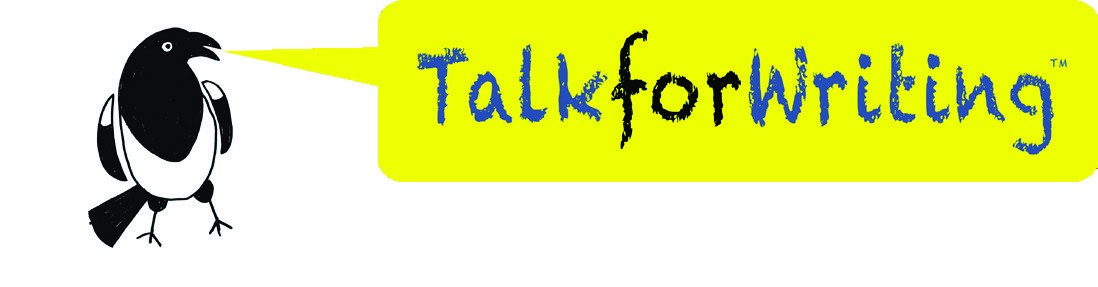 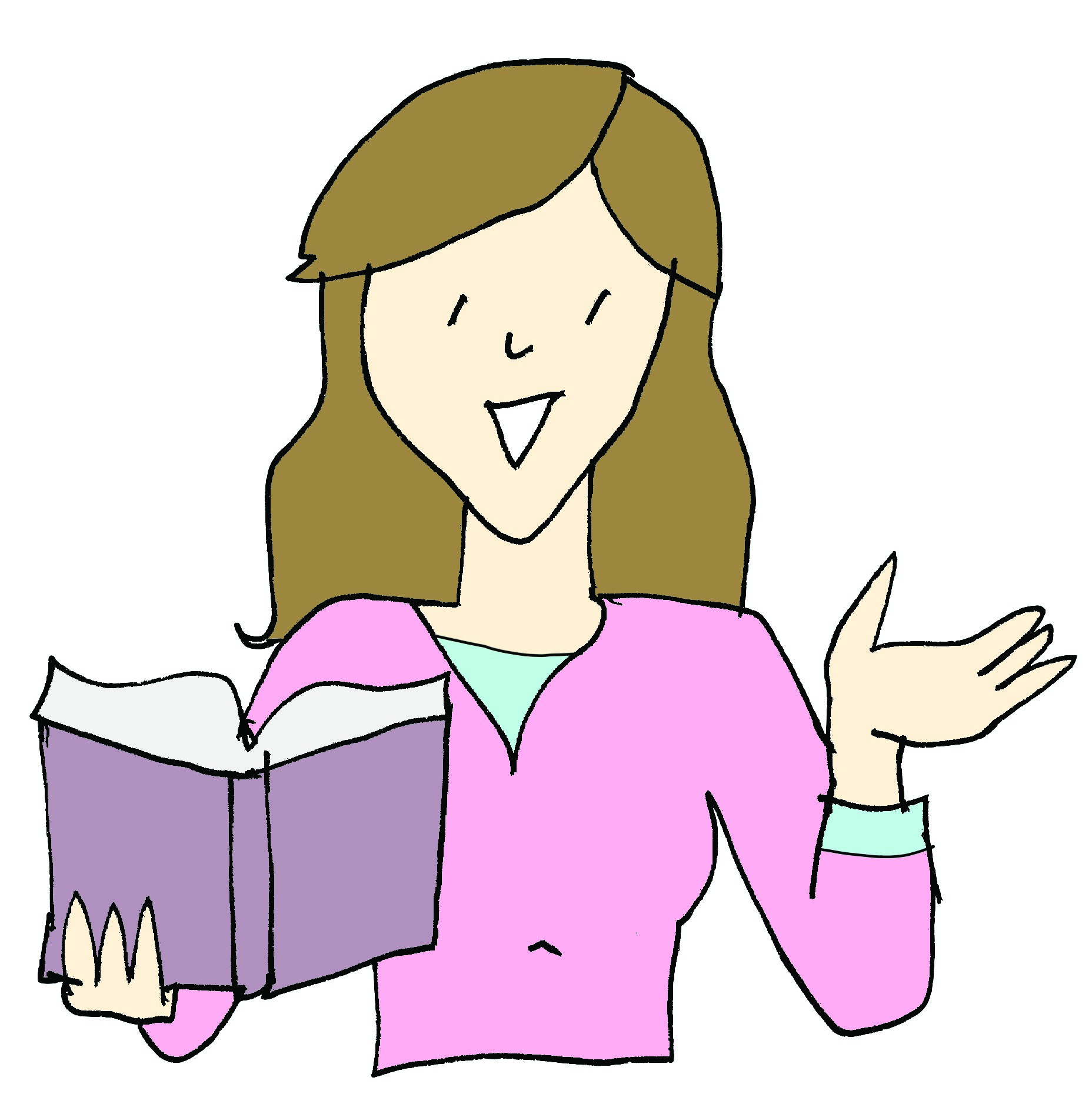 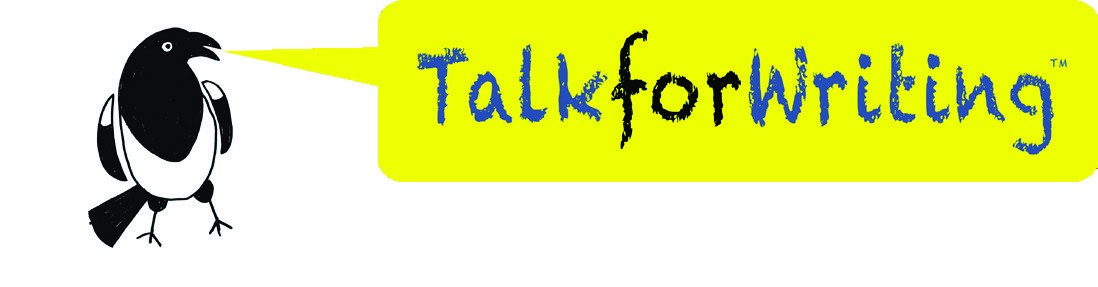 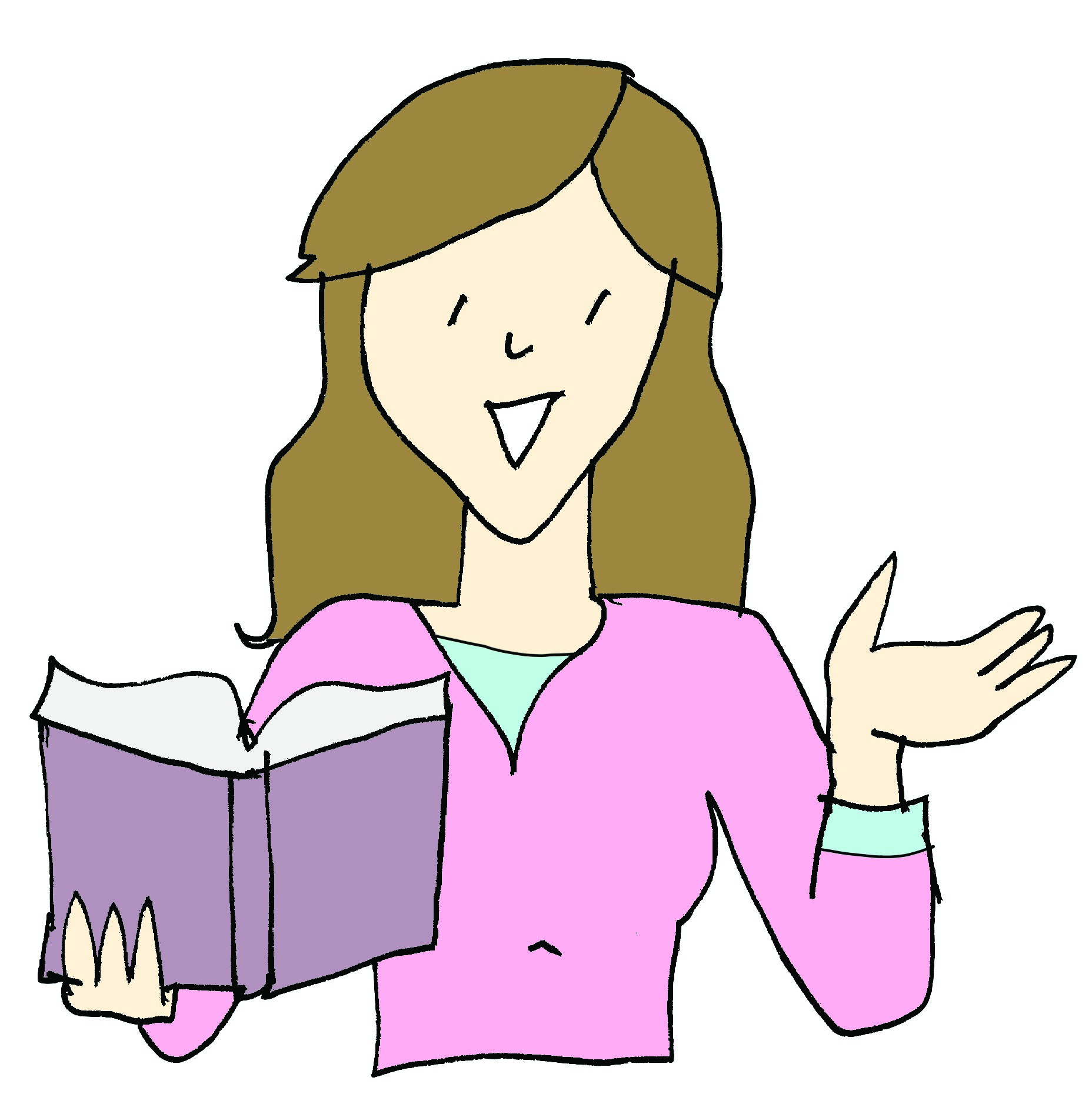 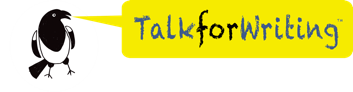 The Game Year 5 Workbook By Maria Richards 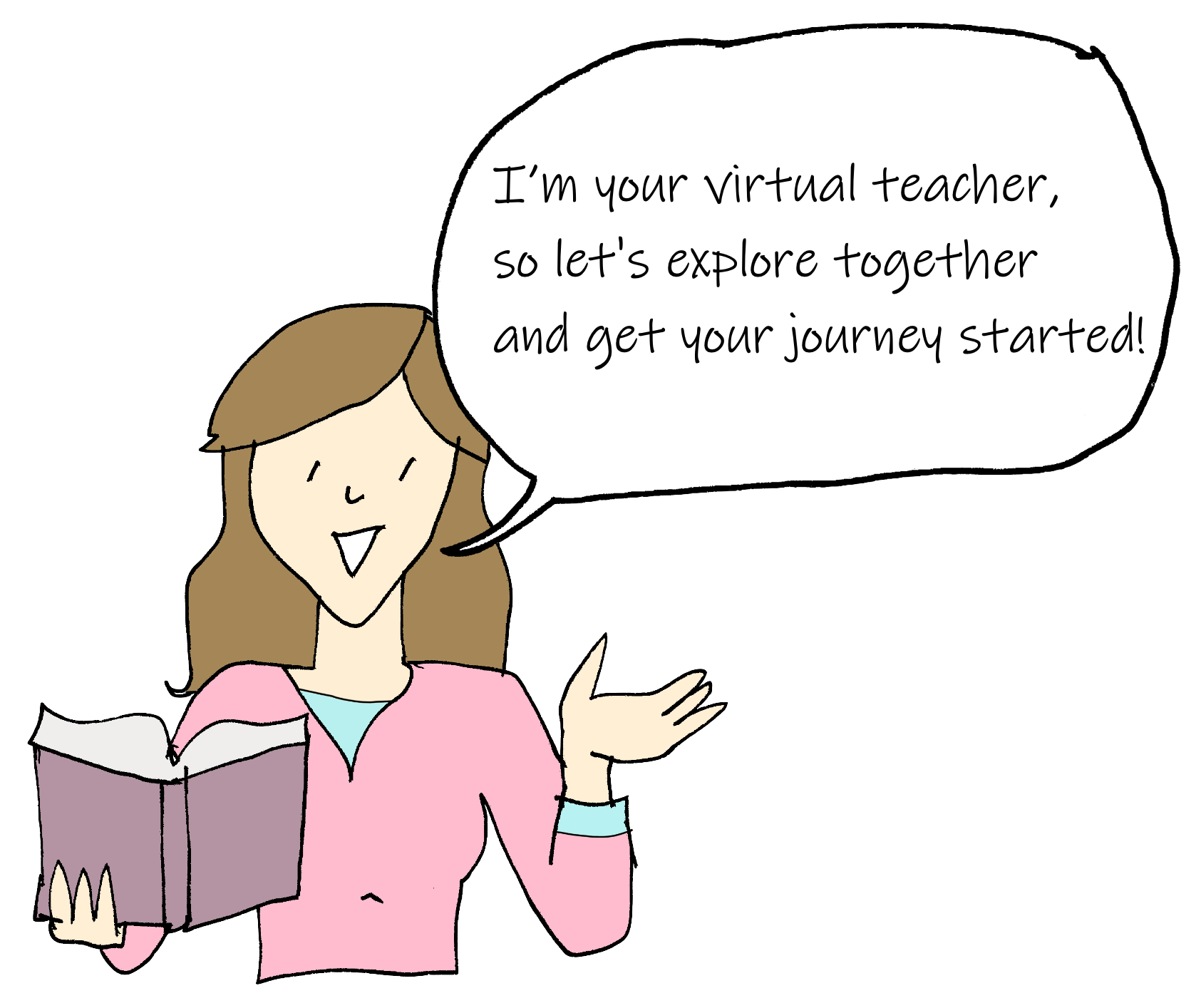 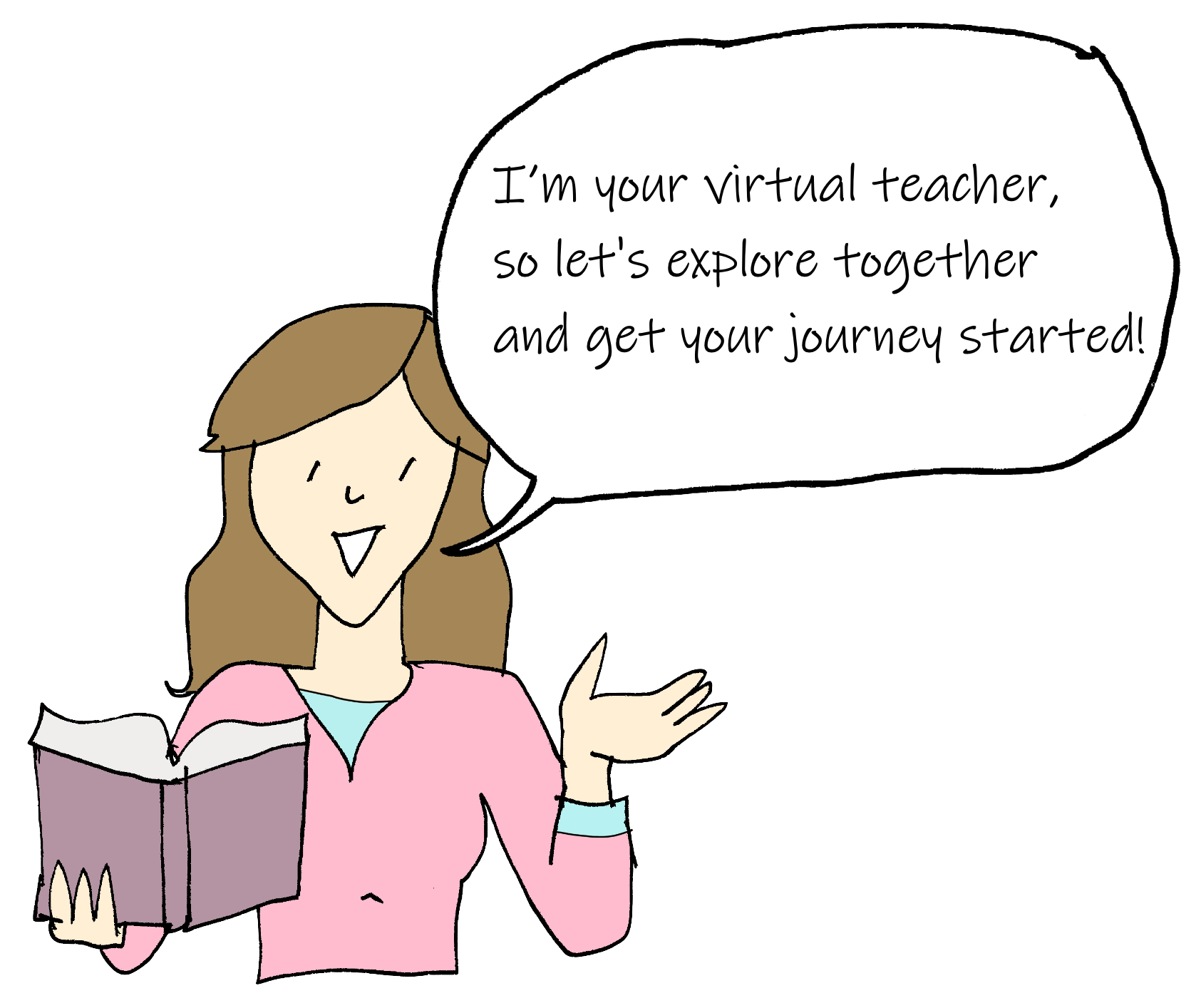 Welcome to The Game workbook.  Inside,	you	will	find	lots	of things	to work	through that will help you with your reading	and	writing	skills and	build on	the	work you	do at school.	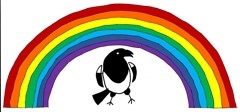 	©	Talk	for	Writing		Stimulus – The World of Jumanji In	1981	Chris	Van	Allsberg	wrote	a	book	called	Jumanji.	In	the	story,	a	brother	and	sister	discover	a	game	that	turns	fiction	into	real	life.	Whatever	square	you	land	on	in	the	game,	brings	a	new	challenge	to	overcome.	Worst	still,	the	challenge	becomes	a	reality	for	everyone	around.	If	you	have	access	to	the	Internet,	type	this	into	Google:	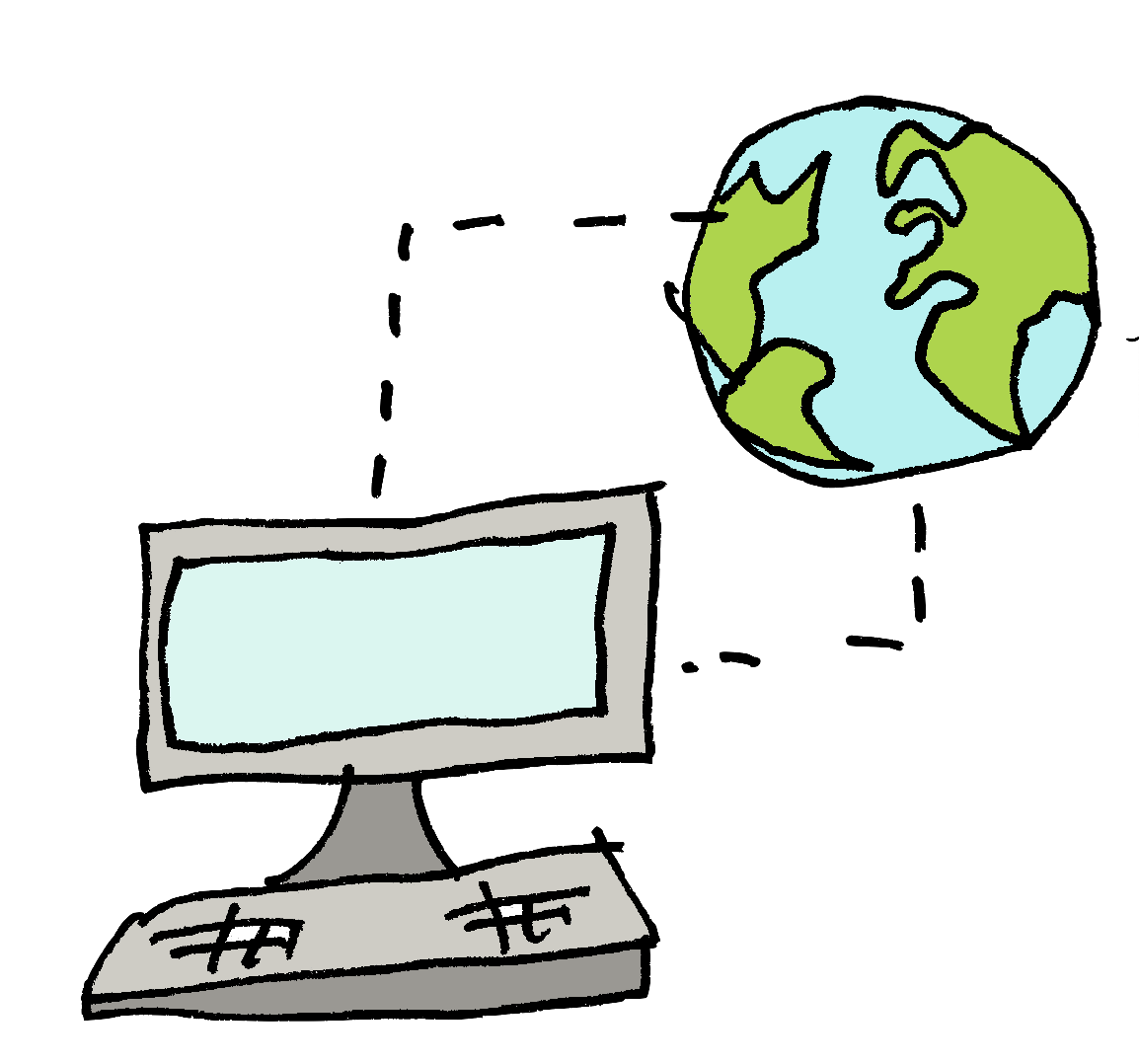 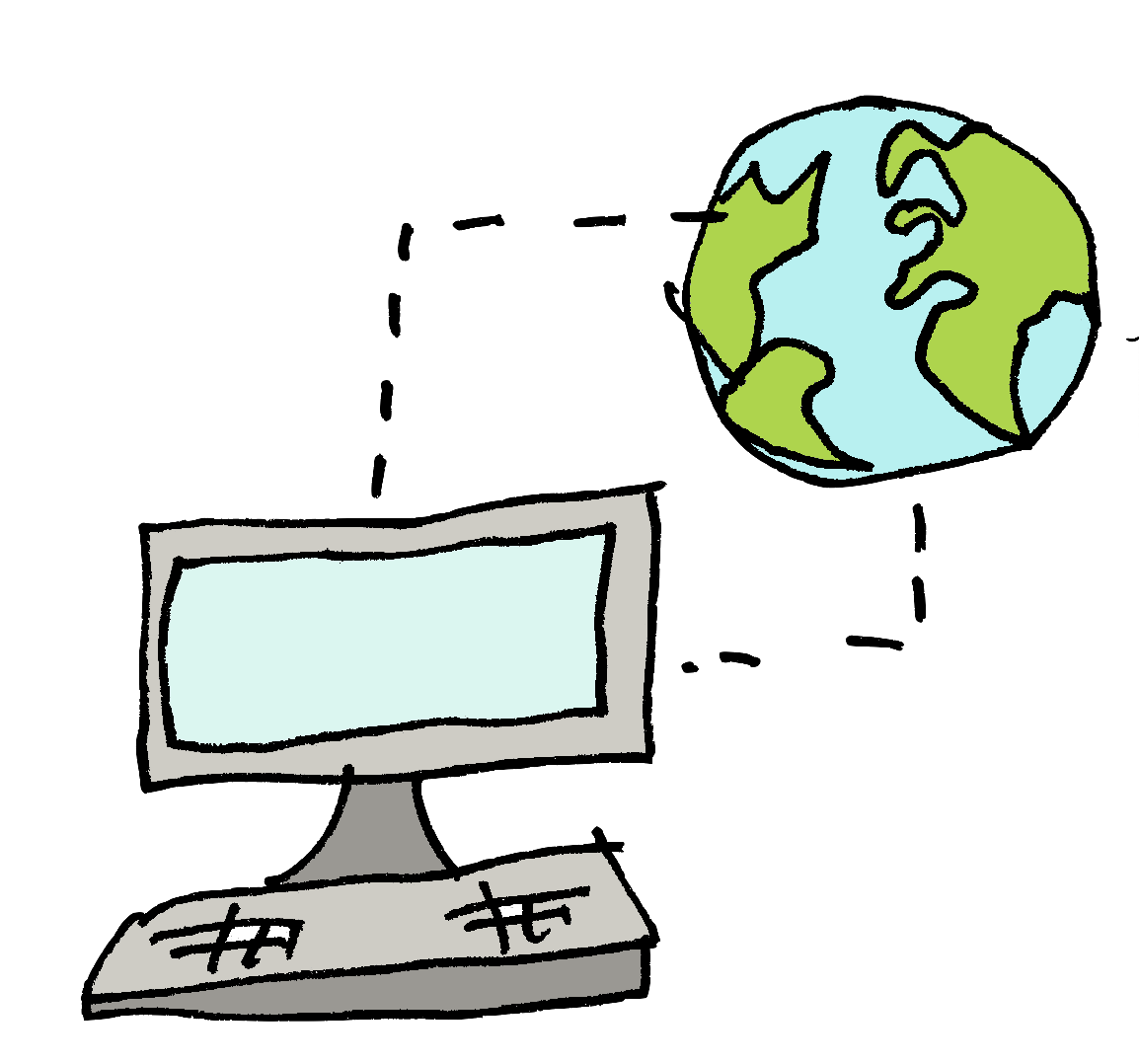 	https://cutt.ly/JtxrUyf	This	is	a	link	to	the	original	movie	trailer	for	Jumanji	in	1995	and	you	can	see	the	consequences	of	playing	the	game!		First	check	with	an	adult that	it’s	ok	to	do	this.	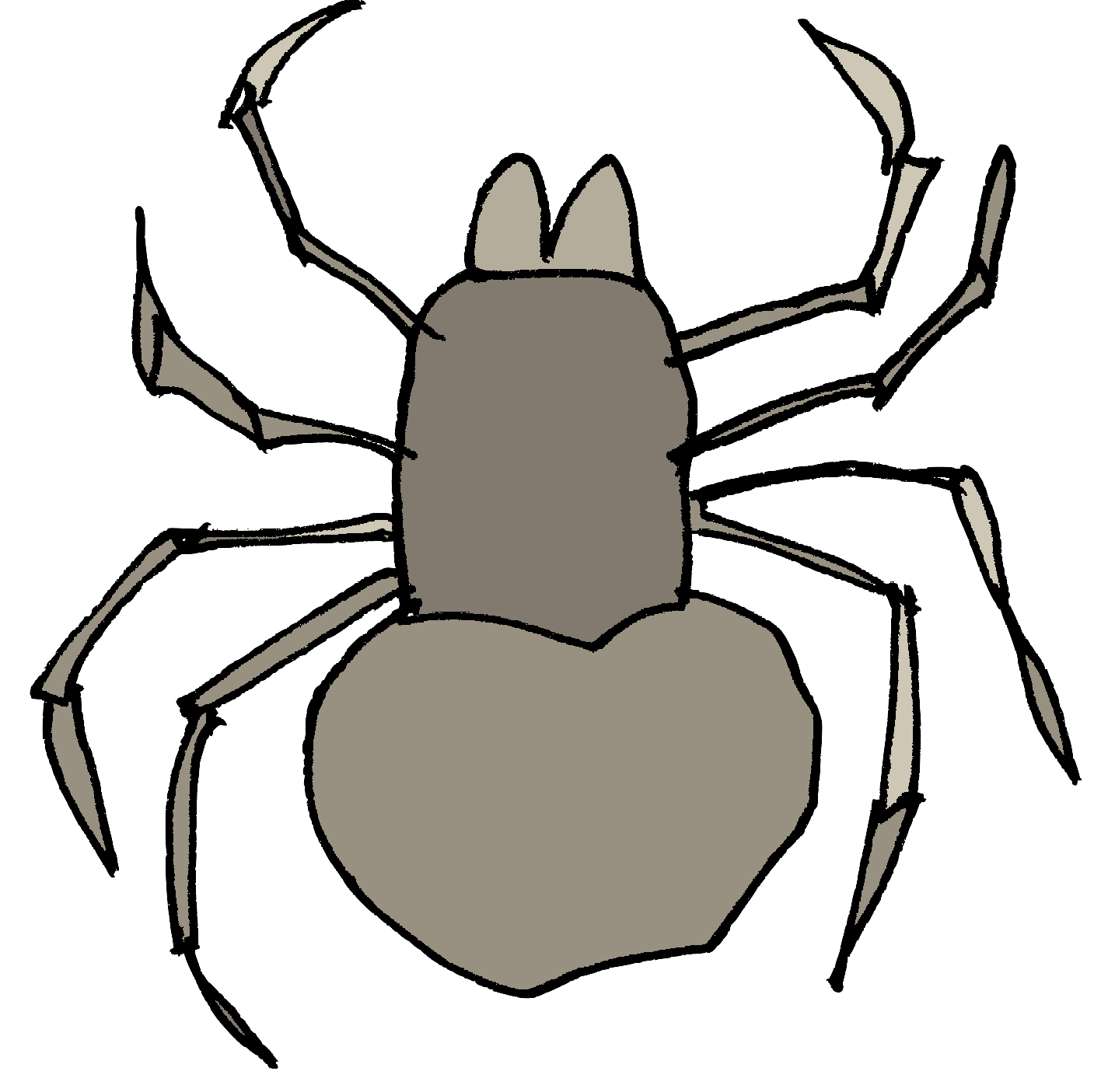 Get Plotting! 						Now	let’s	take	a	look	at	a	story	that	follows	the	same	plot	idea	as	Jumanji.	The	Game	is	a	finding	tale	and	has	this	simple	underlying	plot	pattern:	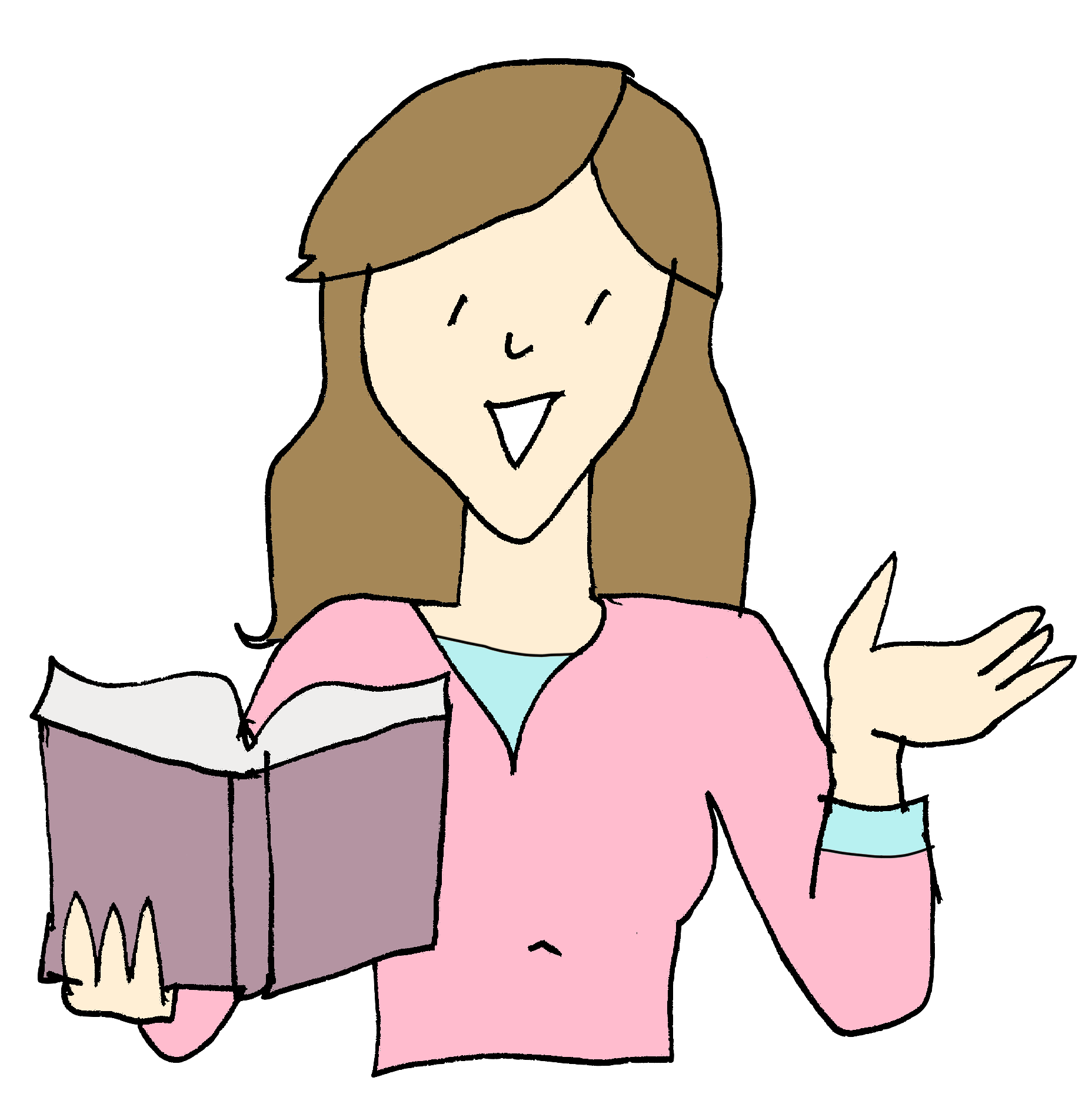 You	can	listen	to	a	recording	of	The	Game	story	below	here:	https://soundcloud.com/talkforwriting/game/s-7MBlxRcz8zLThe Game Danny and Susie were bored.  It was wet play again and it felt like they hadn’t seen the playground for weeks. Rivers of greasy rain streaked the classroom windowpanes and pooled to make gigantic puddles in the centre of the netball court. Another lunchtime inside was clearly stressing Mrs Allbright, as she seemed to be tense and a bit more snappy than usual. She sat at her desk with a steaming cup of tea and marked books with the ferocity of a wild beast. To top it all, every good game was being used and only the tub of dominoes was left. Everyone knew that half of them were missing and the other half had been chewed by the school ‘Reading Dog’. Danny and Susie searched the classroom for something to do. To their dismay, the comic box was empty, the iPads had been snapped up by Freya and her gang and Billy seemed to have started a resurgence of the game Slap, which didn't look like fun at all. As the two friends ©	Talk	for	Writing	squeezed past the art table to get to the wet-play books, a tatty, cardboard box fell from the top shelf of the bookcase.  Susie picked it up. “I’ve never seen this game before,” she said, wiping the dust from the unusual lid.  It was embossed with intricate patterns and around the edges were pictures of animals, insects and other strange creatures.  “An animal game? Boring!” said Danny, already losing interest. “Oh come on, let’s play. There’s nothing else to do,” suggested Susie, smiling widely and shaking the box. They sat down in a quiet corner, lifted the lid and took out the board.      What	next?	We’ve	stopped	at	an interesting	part	of	the	story.	Summarise	below	what	you	think	could	happen	next.	I 	predict… 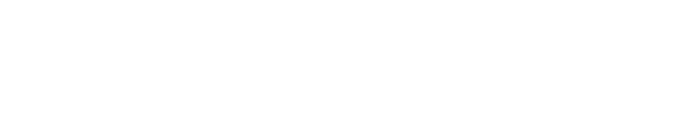 Now	let’s	find	out	how	close	your	predictions	were.	Read	on!	“Looks simple enough,” said Danny, ever impatient, as he set the counters onto the start line. They were jungle animals: a rhino and a jaguar. He also shuffled the game cards and laid them in a neat pile. “Let’s just start and learn as we go.” Susie went first.  She grasped the dice and threw them down onto the centre of the board. An eight! She moved her rhino eight paces, to land on an orange-coloured square. It showed a picture of a giant Tarantula. She lifted a game card and read it out. “If you do not catch this beast, then you’re on the menu for its next feast.” She stared at Danny and shrugged. “I don't get it!” she said. At that moment, the table began to shake, the windows rattled and the floor vibrated. Everyone stopped what they were doing and the room fell silent.  “EARTHQUAKE!” shouted Billy, bursting into laughter.  He soon stopped, as in a blink of an eye, an enormous spider, bigger than a horse, shot out of the game and landed in the centre of the crowded classroom. Everyone froze. Its enormous, hairy legs were tensed, ready to pounce and its whole body seemed to pulse.  Eight, bulging eyes scanned the room and then … It sprung into action. It crushed the tables, smashed the windows and flung children all around the classroom with a flick of its legs. It powered towards Mrs Allbright as she stood rooted to the floor in terror. The room was filled with shrieks of panic and despair. “What shall we do?” shouted Danny desperately, pressing himself tightly against the wall. “Read the instructions,” ordered Susie. “We have to stop it!” Quickly, they scrabbled around to find the box underneath all the mess.  They rescued it from under a pile of maths books and scanned the upturned lid to read the instructions. All the while, the spider got closer and closer to their teacher. It stretched out its forelegs, ready to grab her. Her eyes widened in horror as she realised what was coming next.  “It says we’ve got to throw two sixes to end the game,” screeched Danny, looking pale. Susie grasped the dice again. She threw and she threw and she threw. No luck. She glanced up and saw the spider had her teacher in its grasp. Its striped legs were holding her in a vice-like grip. She threw again and then again, faster and faster each time and then, just as she was losing all hope, TWO SIXES! Suddenly, out of nowhere, there was a loud hissing sound. It pierced the air and everyone covered their ears. A flash of light streaked through the classroom and the game rattled into life. It started to suck everything into a vortex in the centre of the room: the mess, the children, the spider, Mrs Allbright. There was an almighty boom and then … nothing. Danny and Susie opened their eyes. Everything was back to normal; even Mrs Allbright was back in her chair, marking with the ferocity of a wild beast. Then the bell went. “Pack up, Class 5!” ordered Mrs Allbright. “Science starts in two minutes and we’re looking at animals in their habitats.” Susie looked at Danny and raised her eyebrows. They carefully packed the contents of the game back into the box. Everything went in except the dice and the animal counters, which Susie wrapped in a paper towel and placed into the bin instead.  They put the lid on the box and lifted it high up onto the bookshelf.  They never wanted anyone to play that game, ever again! Everyone settled down to afternoon lessons. Everyone, that was, except Billy. He had spotted something on top of the bookshelf that he’d never noticed before and he intended to investigate it, the very next time they were in for wet play … © Maria Richards 2020 What Do the Words Mean? Go	back	through	the	story	and	underline	any	words	you	don't	know	the	meaning	of.		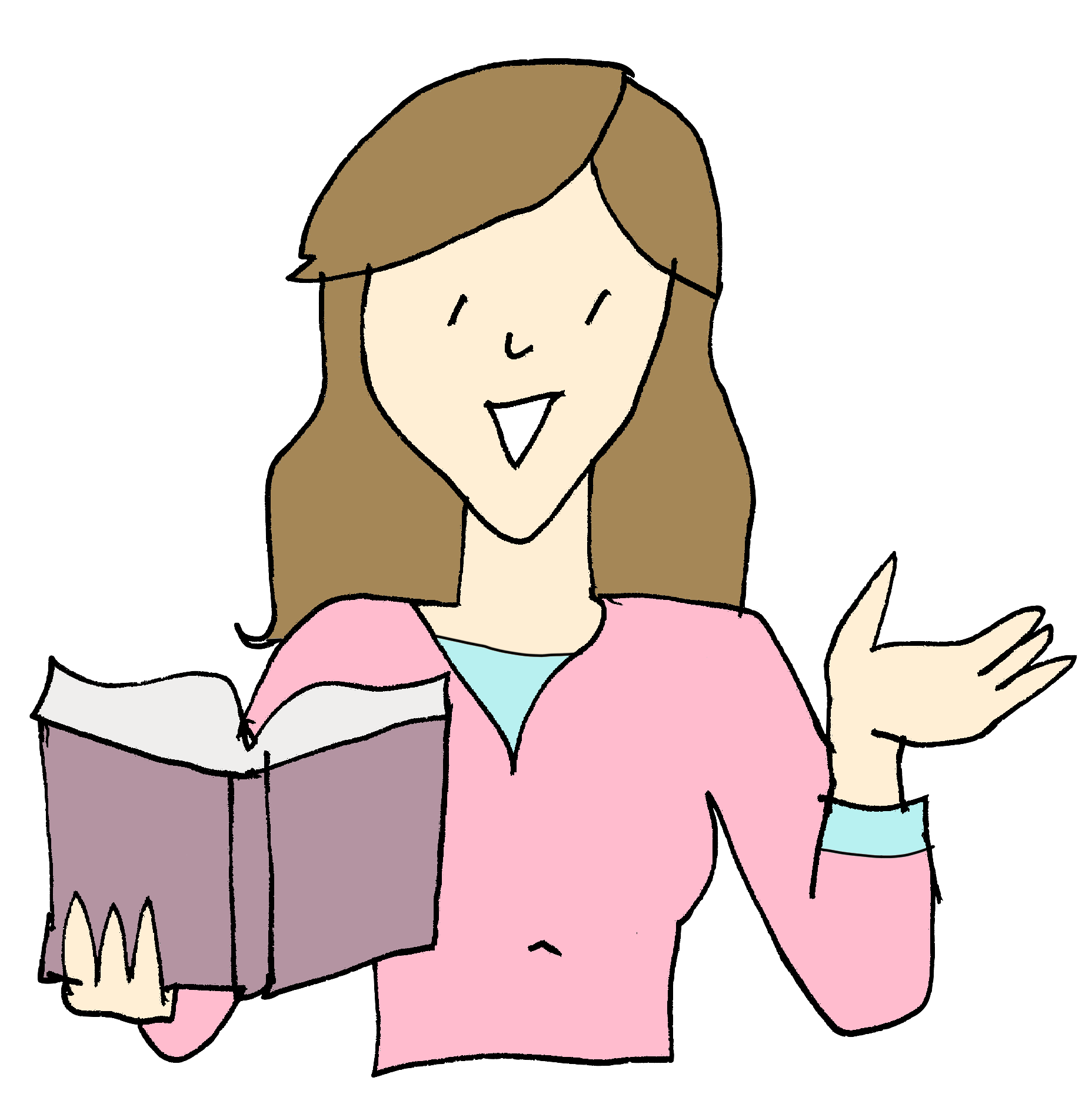 Now	let’s	investigate	some	of	them	together.	The	Sentence	Challenge:		Take	a	look	at	the	definitions	of	the	following	words	from	the	text.	Take	each	word	and	put	them	into	new	sentences.	How	many	sentences	can	you	create?	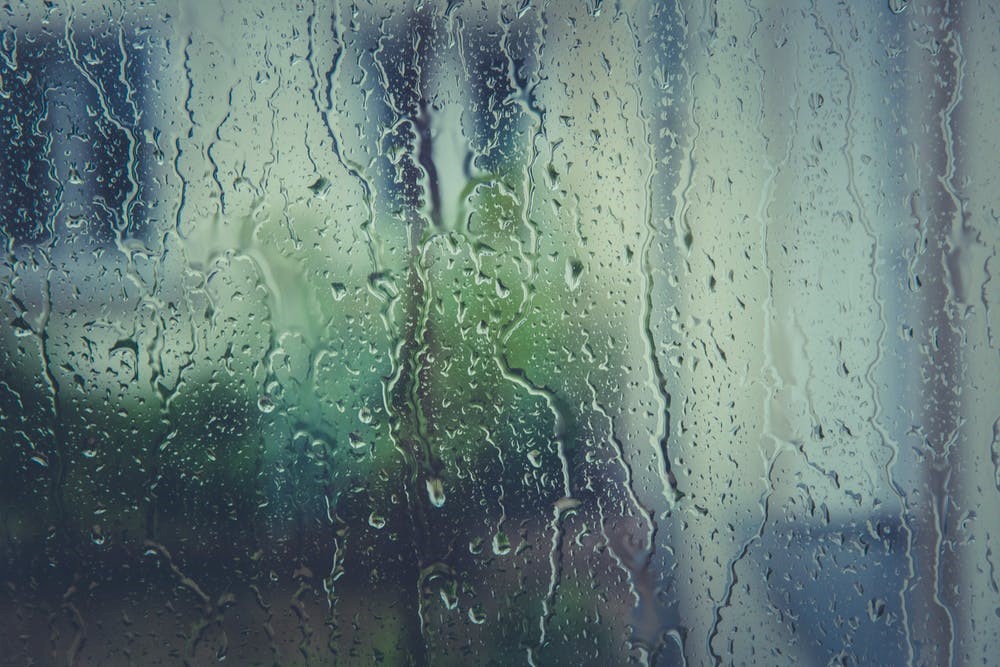 … rain streaked the classroom windowpanes  To streak along – to move rapidly   e.g. John streaked along the pavement towards the crowd. 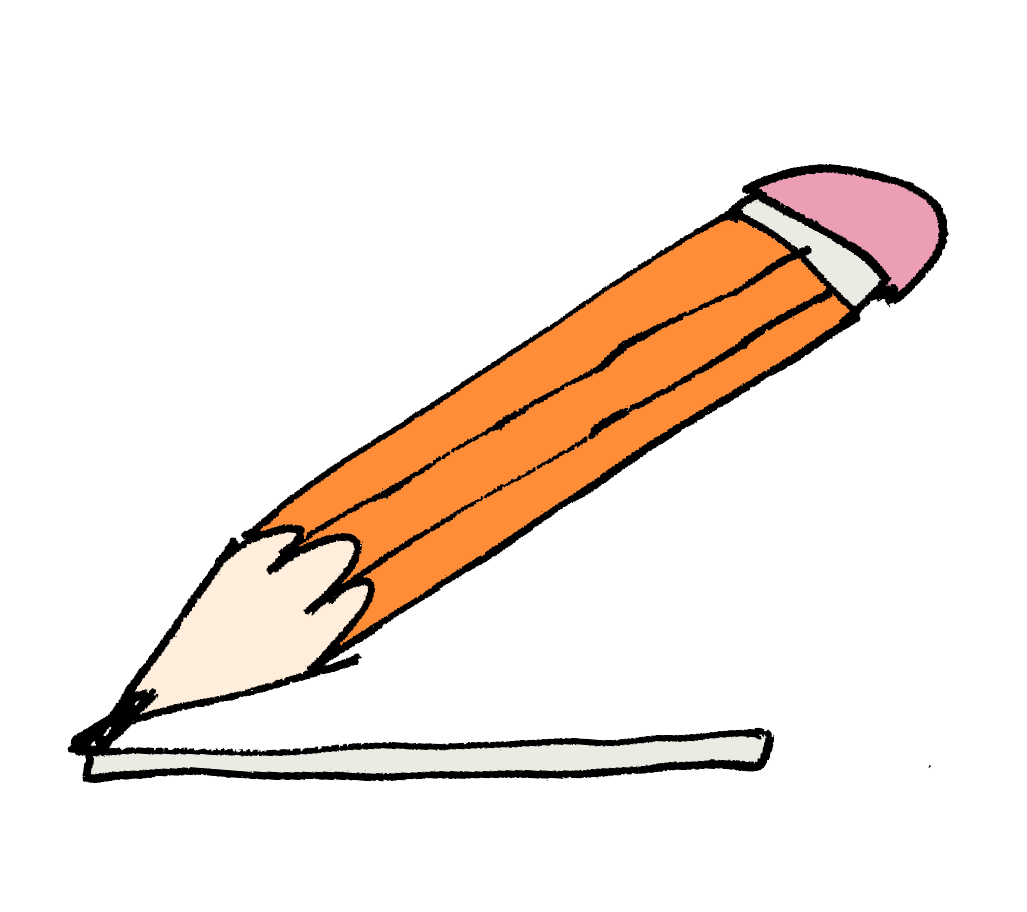 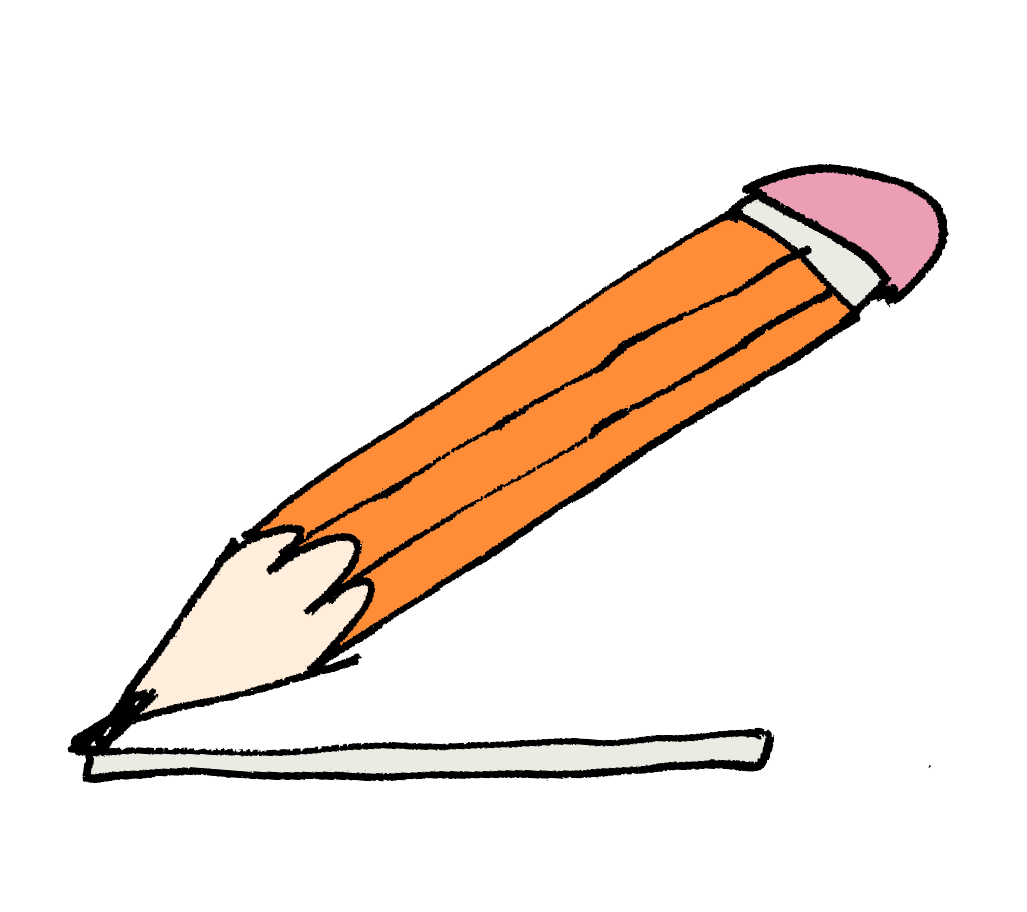 …	a resurgence of the game slap 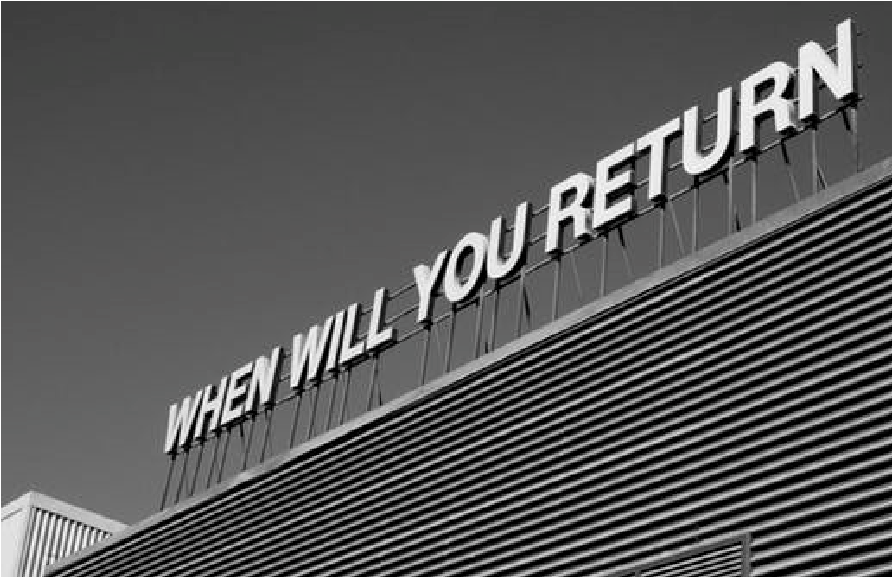 A resurgence –  something that returns or starts again after disappearing for a while  e.g. The teachers have seen a resurgence of skipping games in the playground. … the ferocity of a wild beast 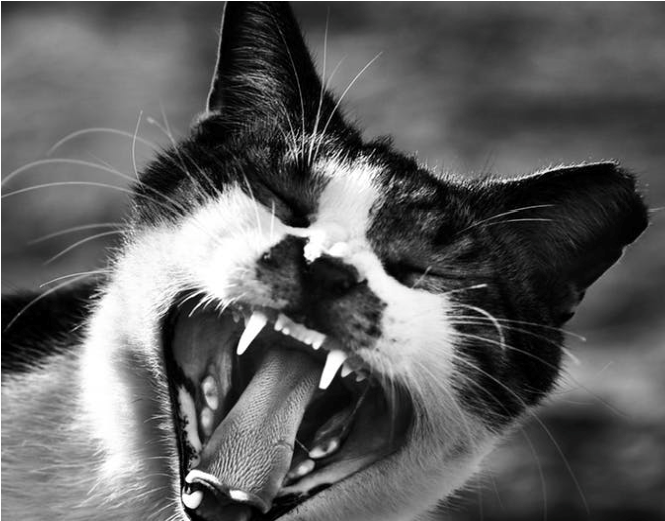 Ferocity – extremely fierce (fierce = strong, powerful, violent or frightening)  e.g. We were surprised by the ferocity of the storm. Now	write	your	new	sentences:		Likes, Dislikes, Puzzles & Surprises! 				Now	you	have	read	the	whole	story,		what	did	you	like	&	dislike?	What	puzzled	you	(what	questions	do	you	have	–	why,	what,	how	…)	and	what	surprised	you?		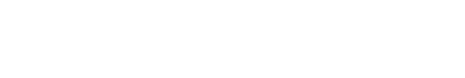 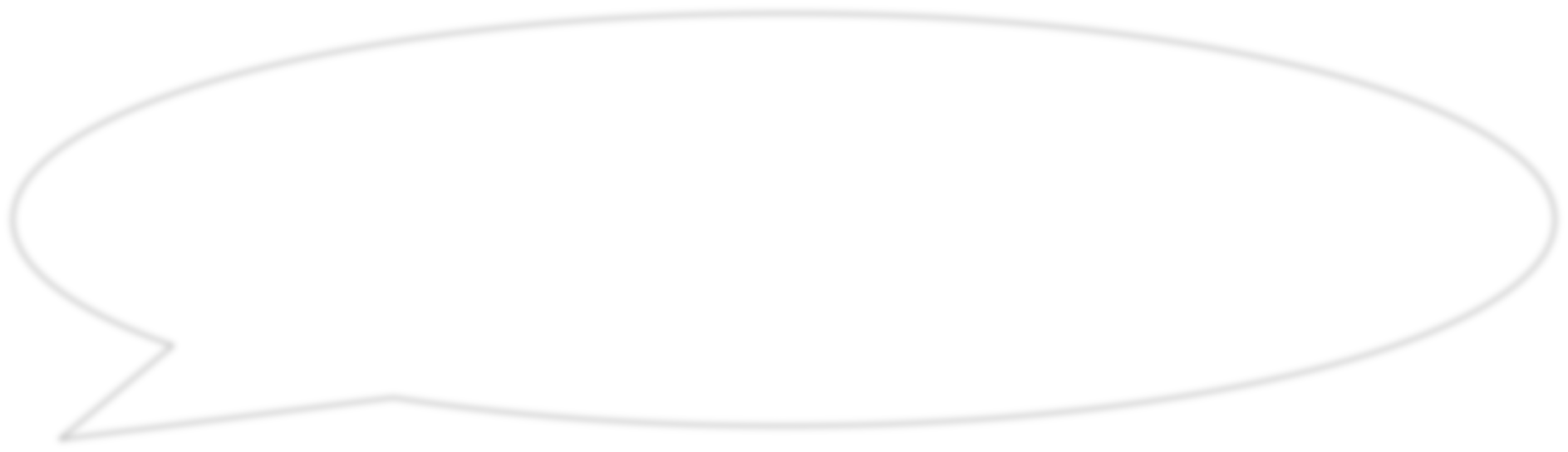 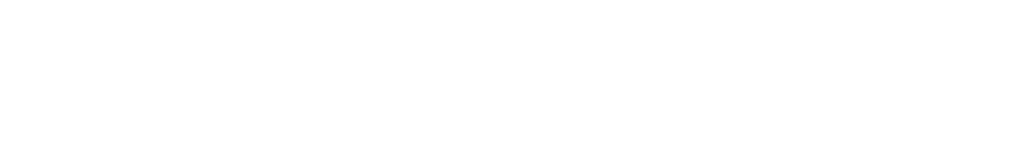 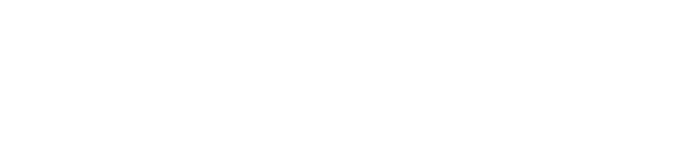 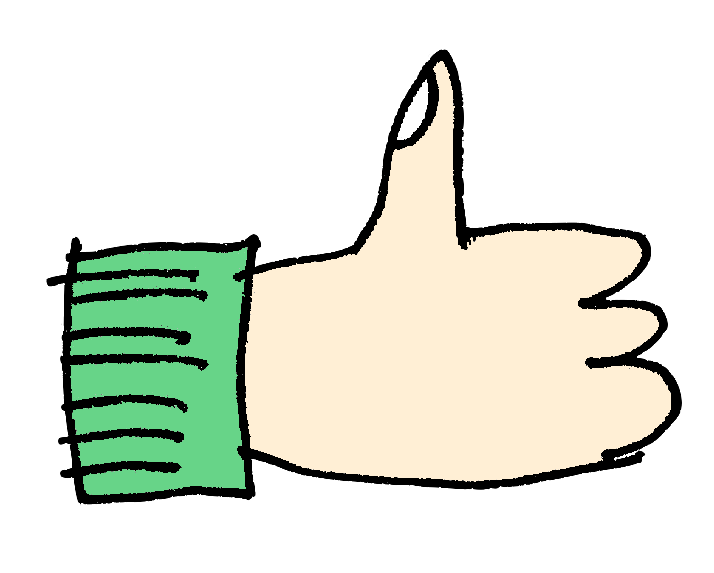 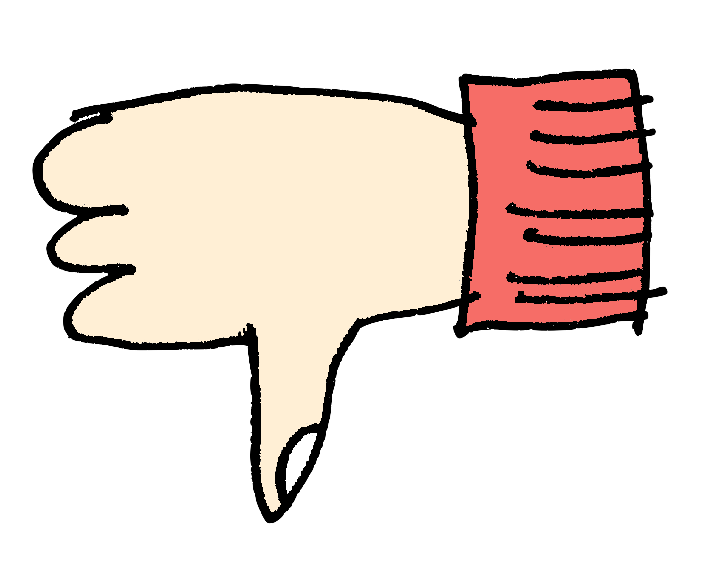 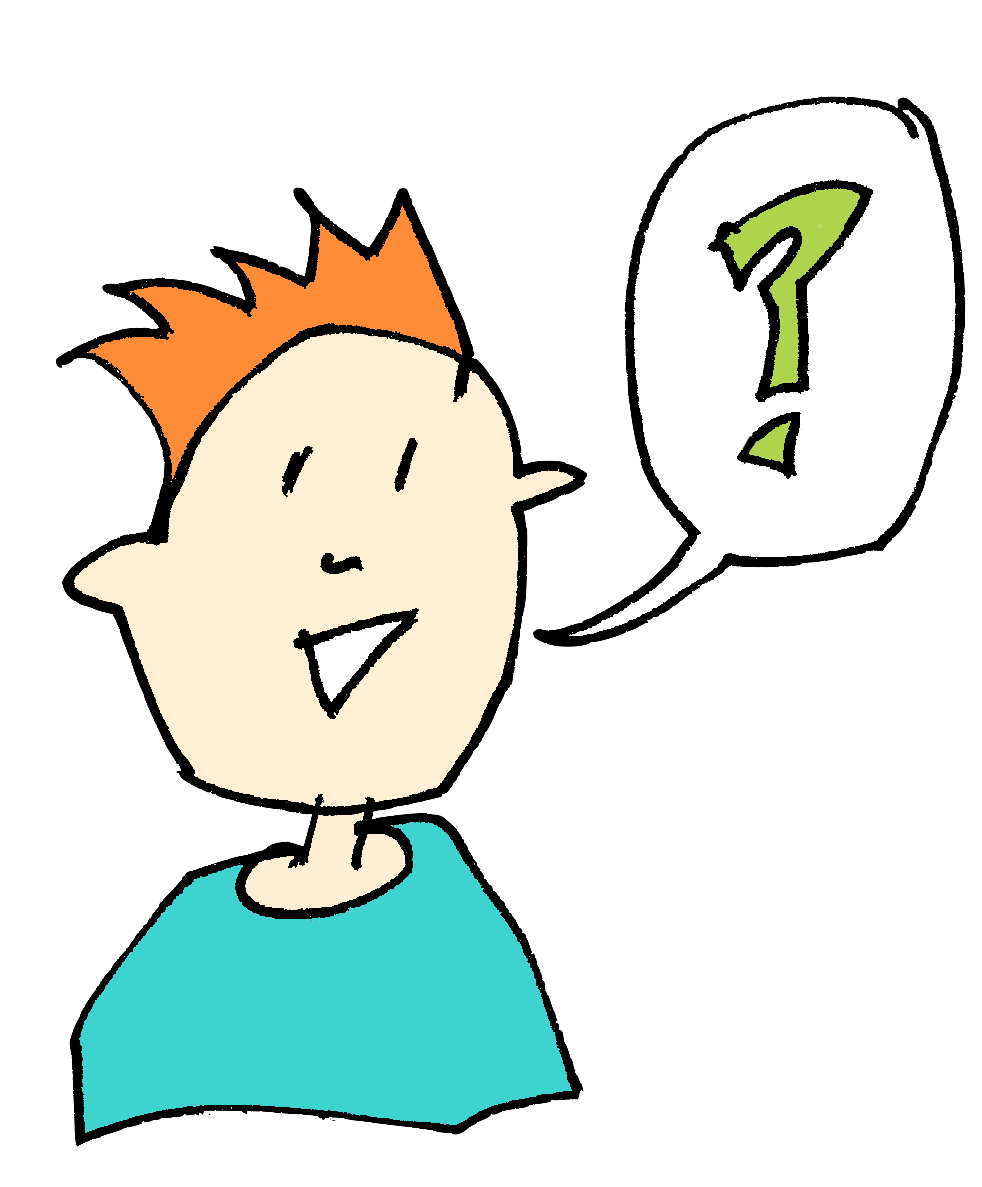 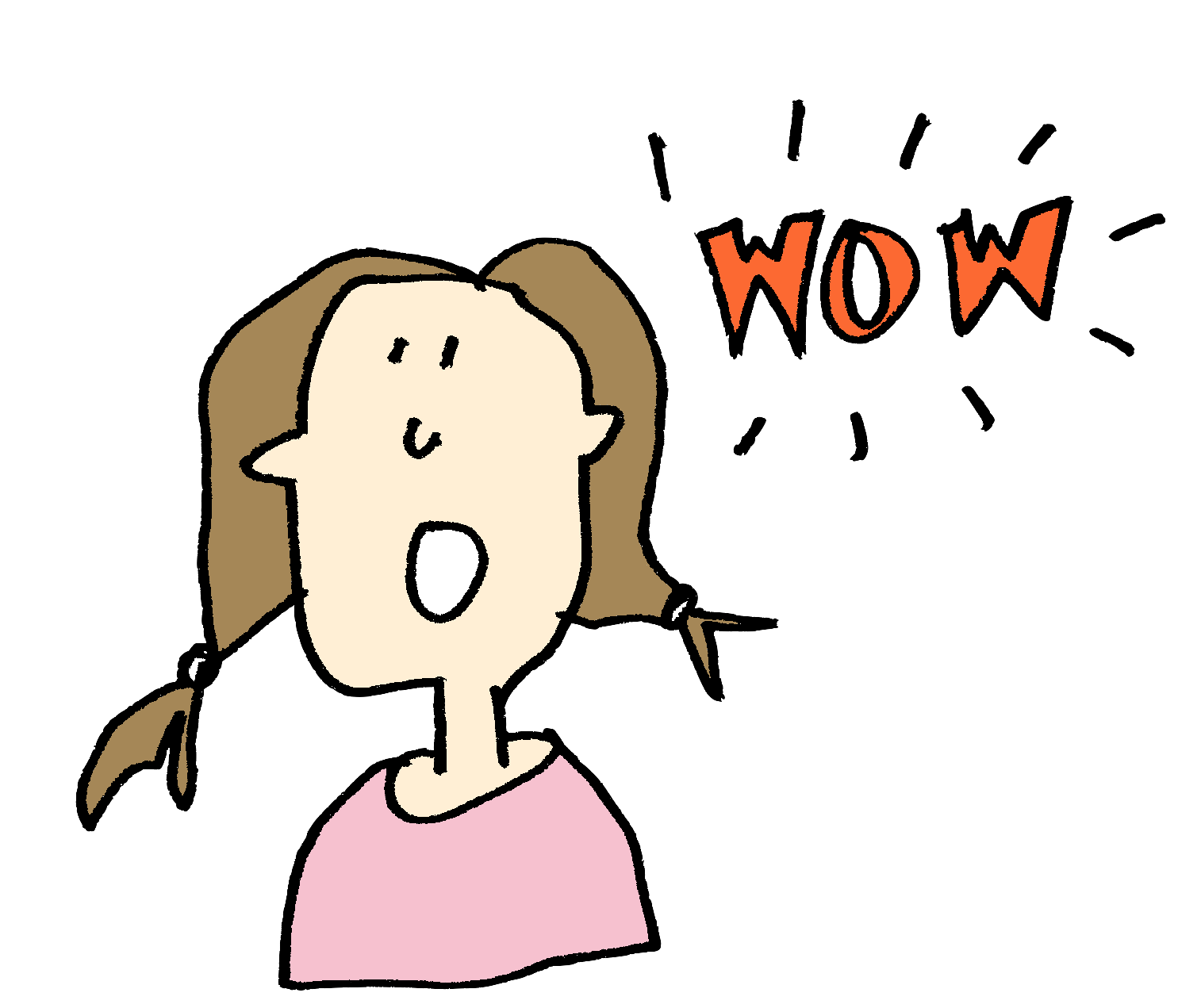 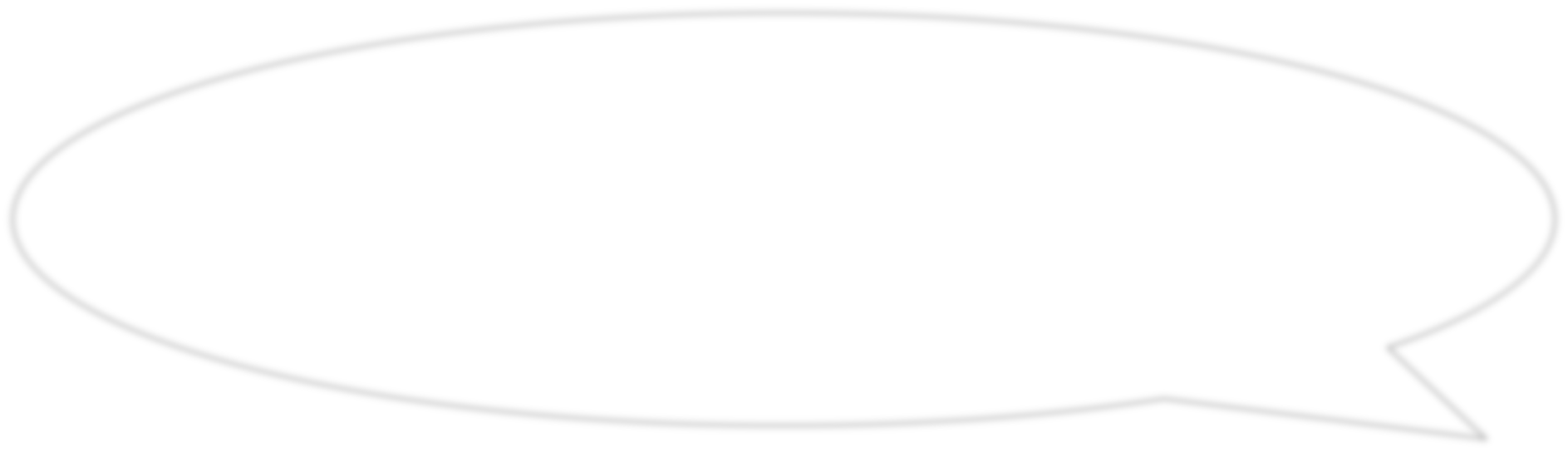 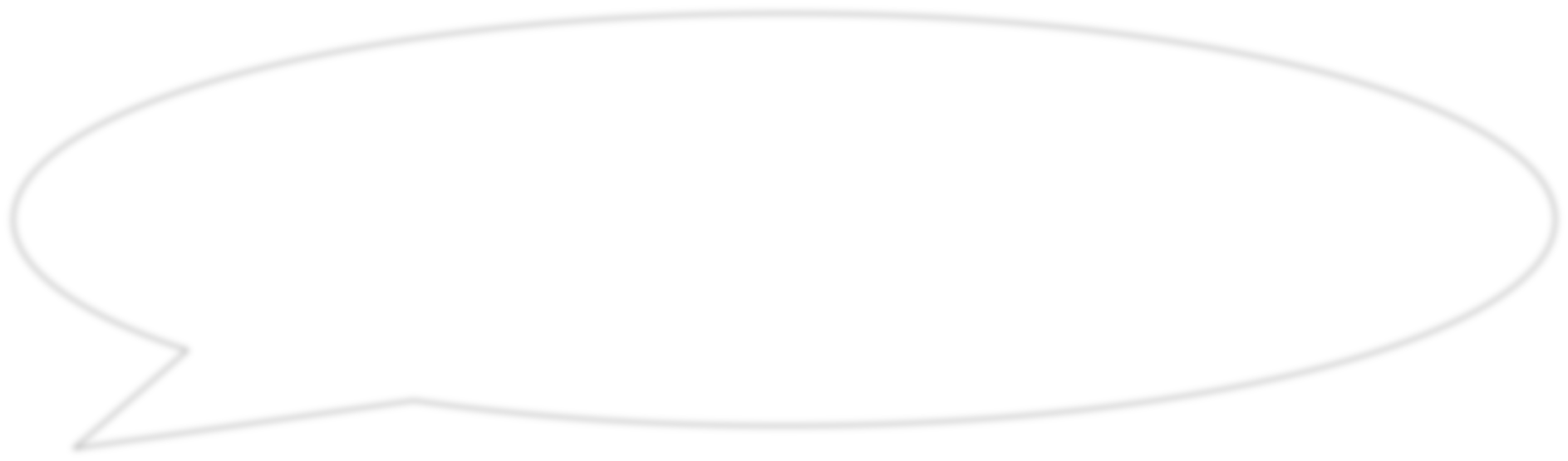 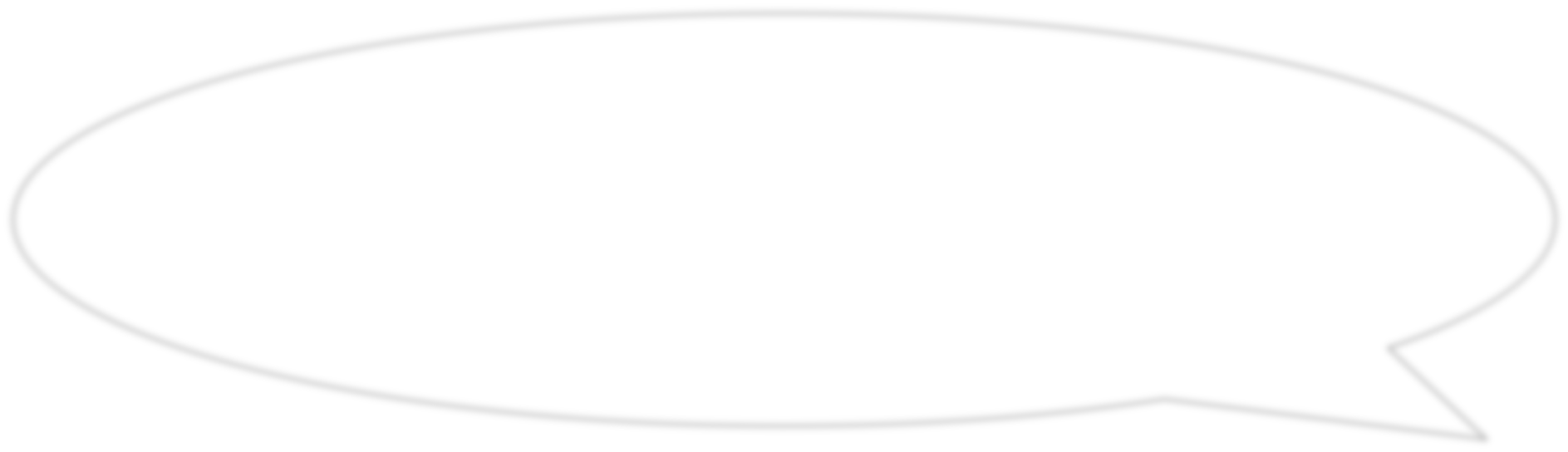 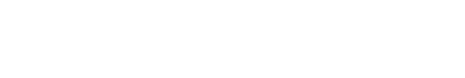 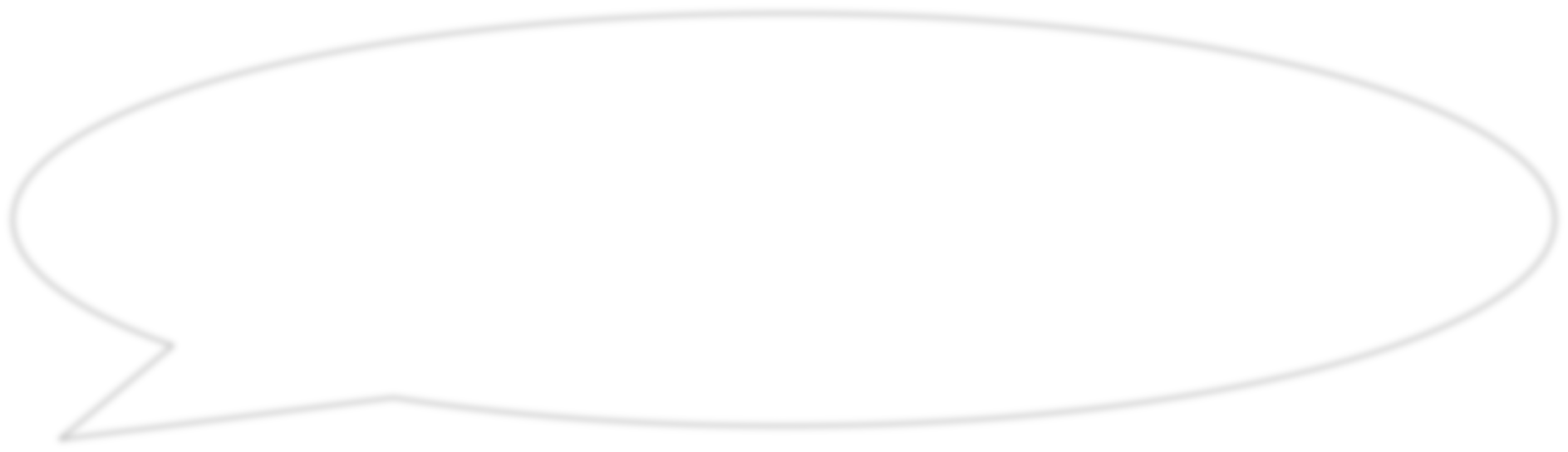 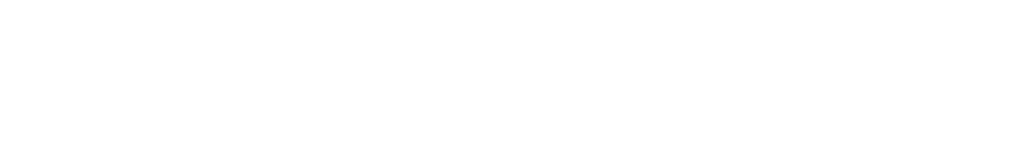 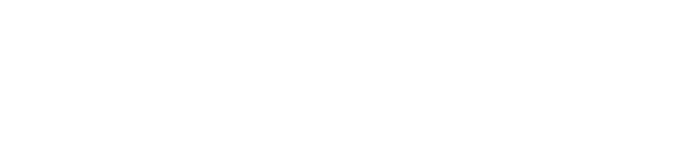 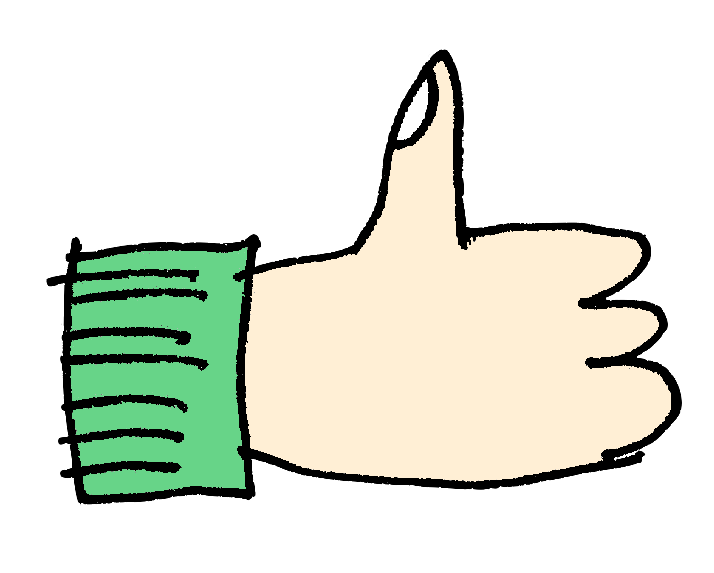 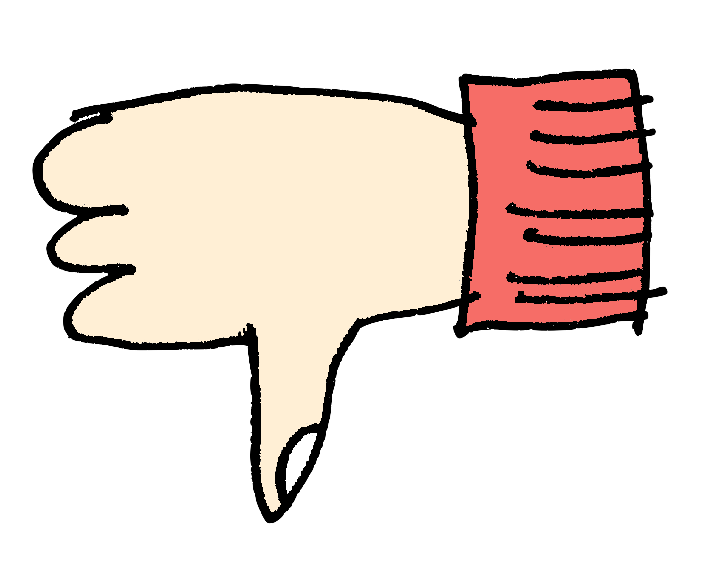 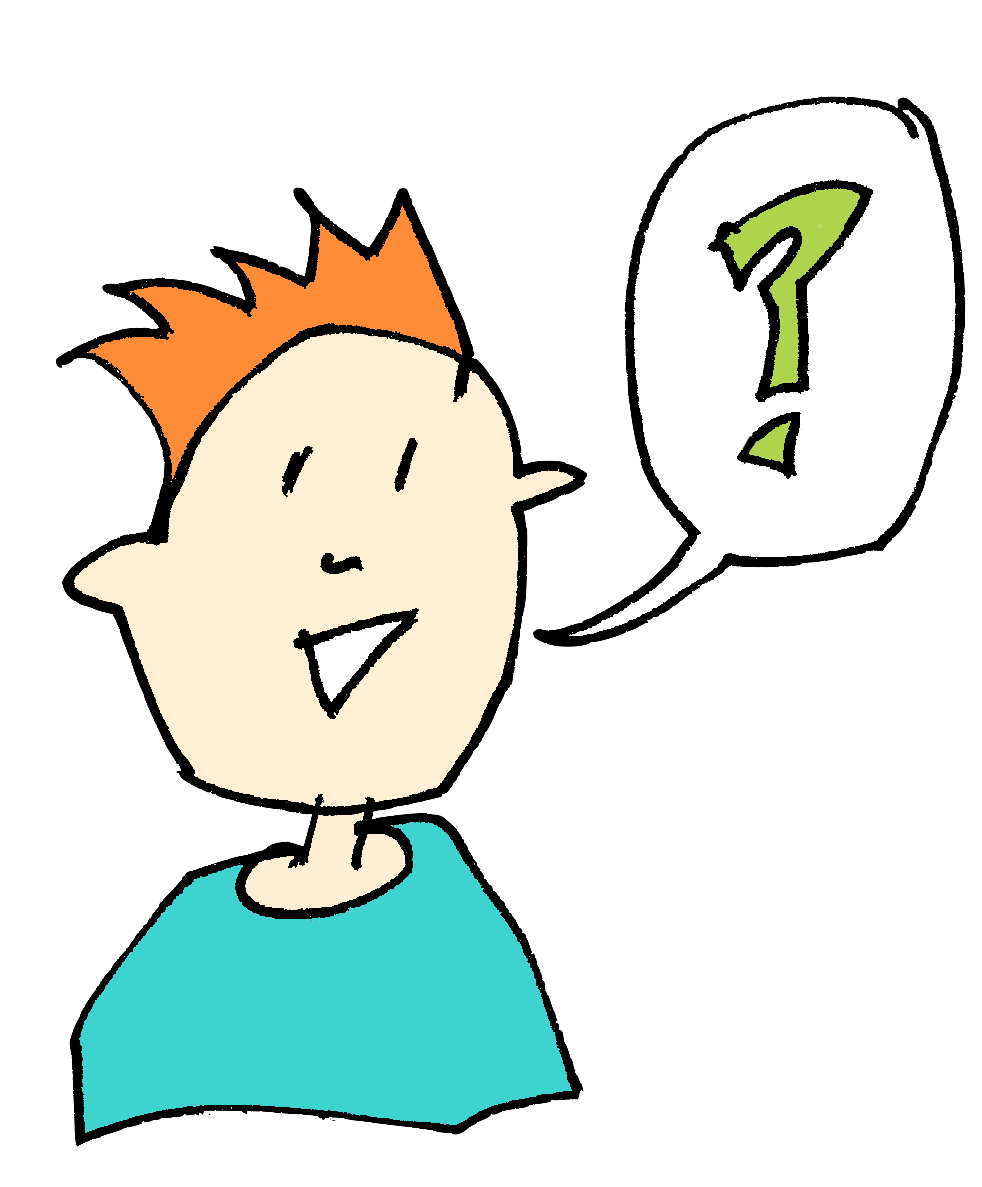 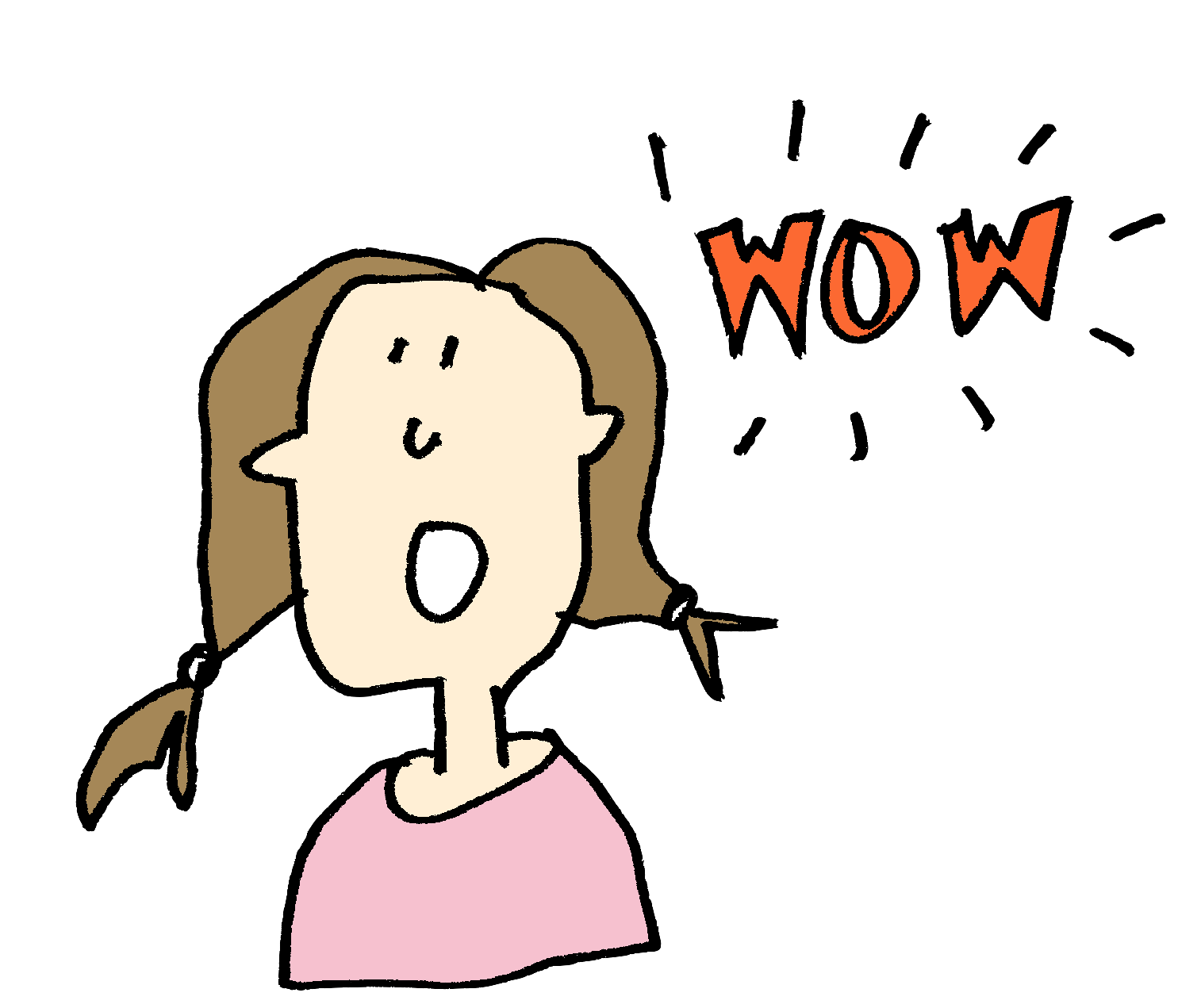 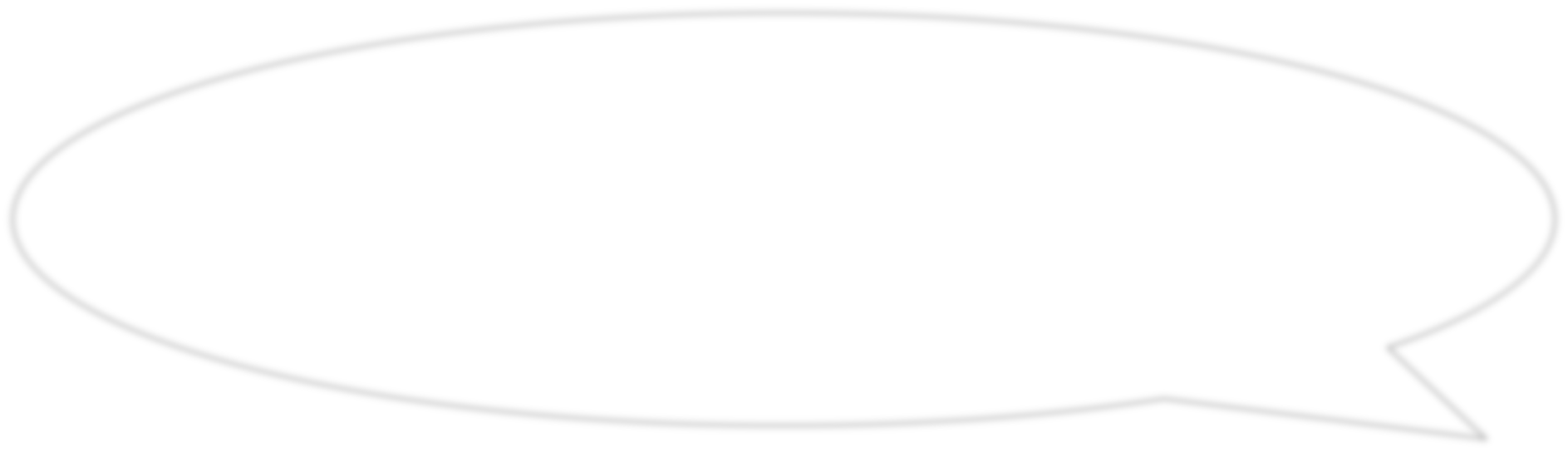 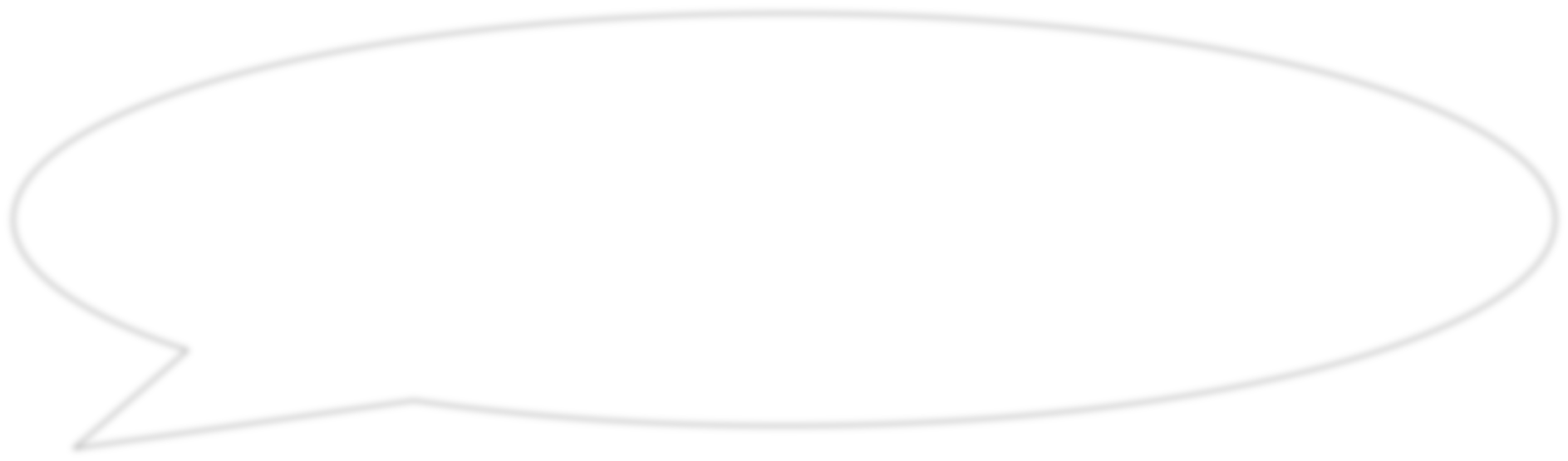 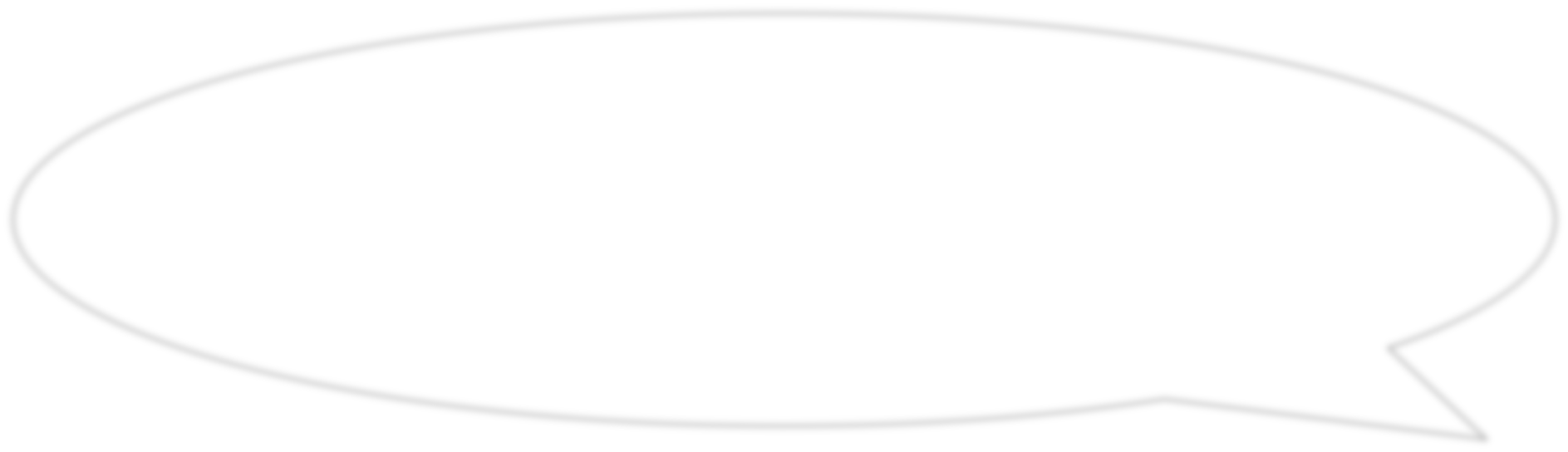 Let’s Think About the Text a Little More  			We’re	going	to	reread	the	text	carefully	and	answer	some	comprehension	questions	about	The	Game.	Does	The	Game	remind	you	of	any	other	stories	that	you	know?	List	Danny	and	Susie	had	a	good	choice	of	things	to	do	at	wet	play	time.		Is	that	TRUE	or	FALSE?	Circle	the	answer	Find	and	copy	a	word	that	is	closest	in	meaning	to	disappointment.	Write	down	two	things	that	children	are	doing	in	the	classroom.	Why	might	another	lunchtime	inside	be	stressing	Mrs	Allbright?	Look	at	this	comment	from	Danny:		“An	animal	game?	Boring!”	said	Danny,	already	losing	interest.	Why	might	Danny	think	the	game	would	be	boring?	What	were	the	three	signs	that	something	bad	was	going	to	happen	once	the	game	started?	List	the	things	the	spider	did	once	it	was	out	of	the	game:	The	text	says:	“Her	eyes	widened	in	horror	as	she	realised	what	was	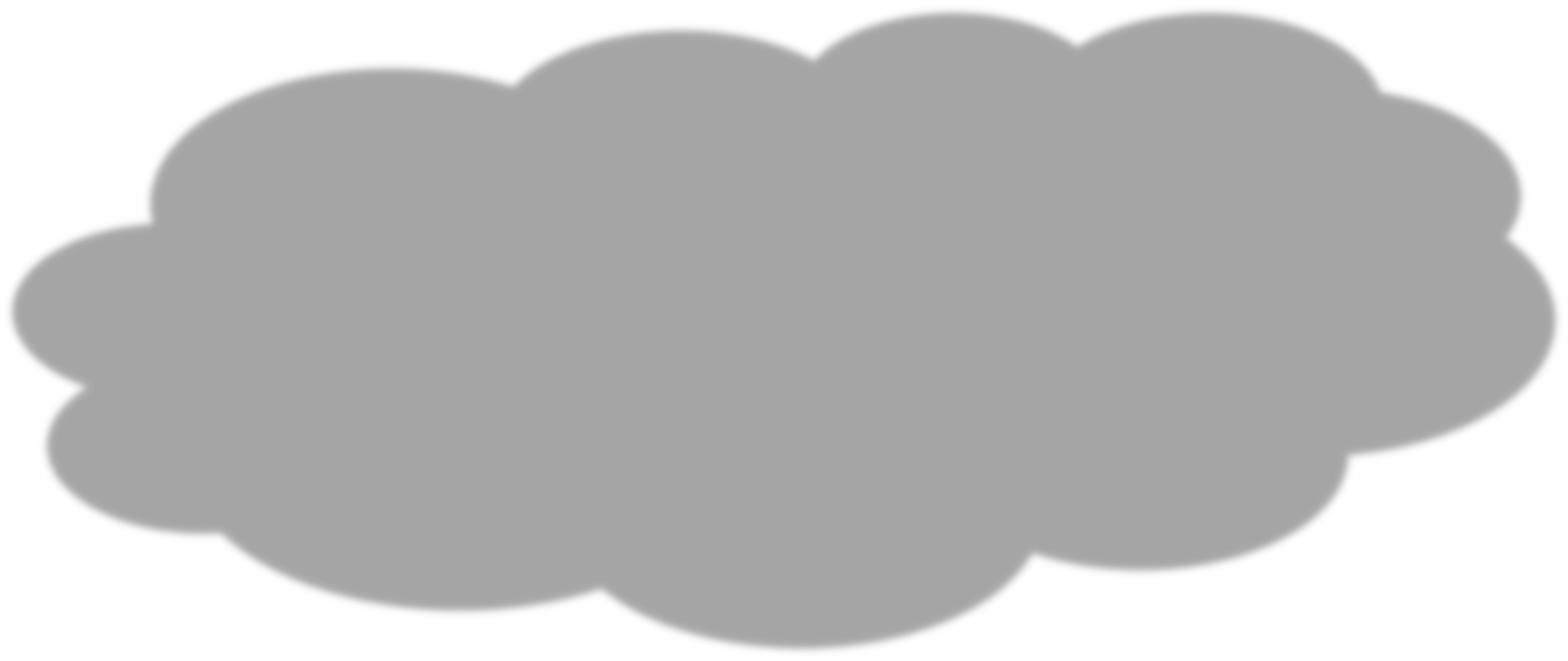 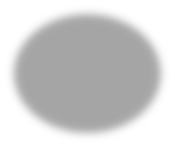 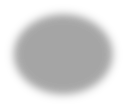 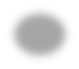 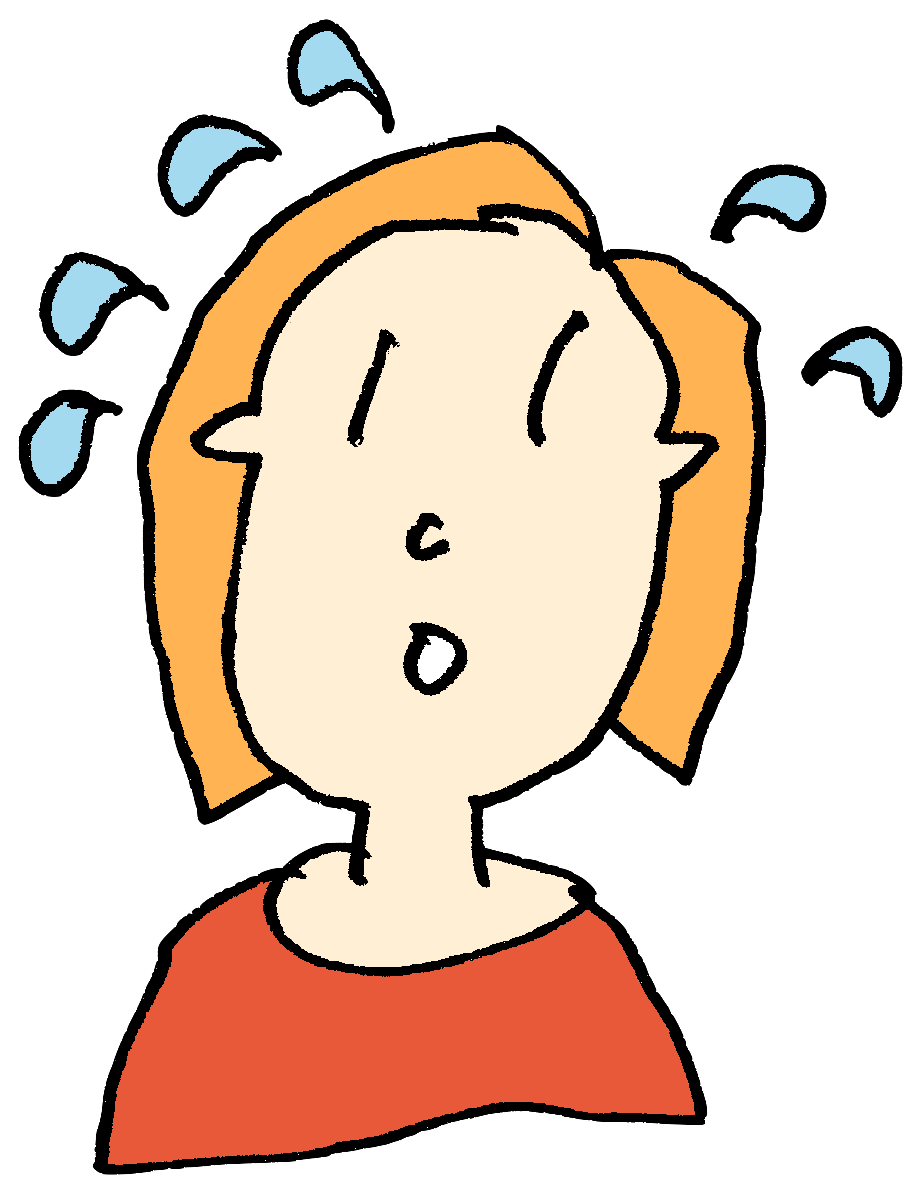 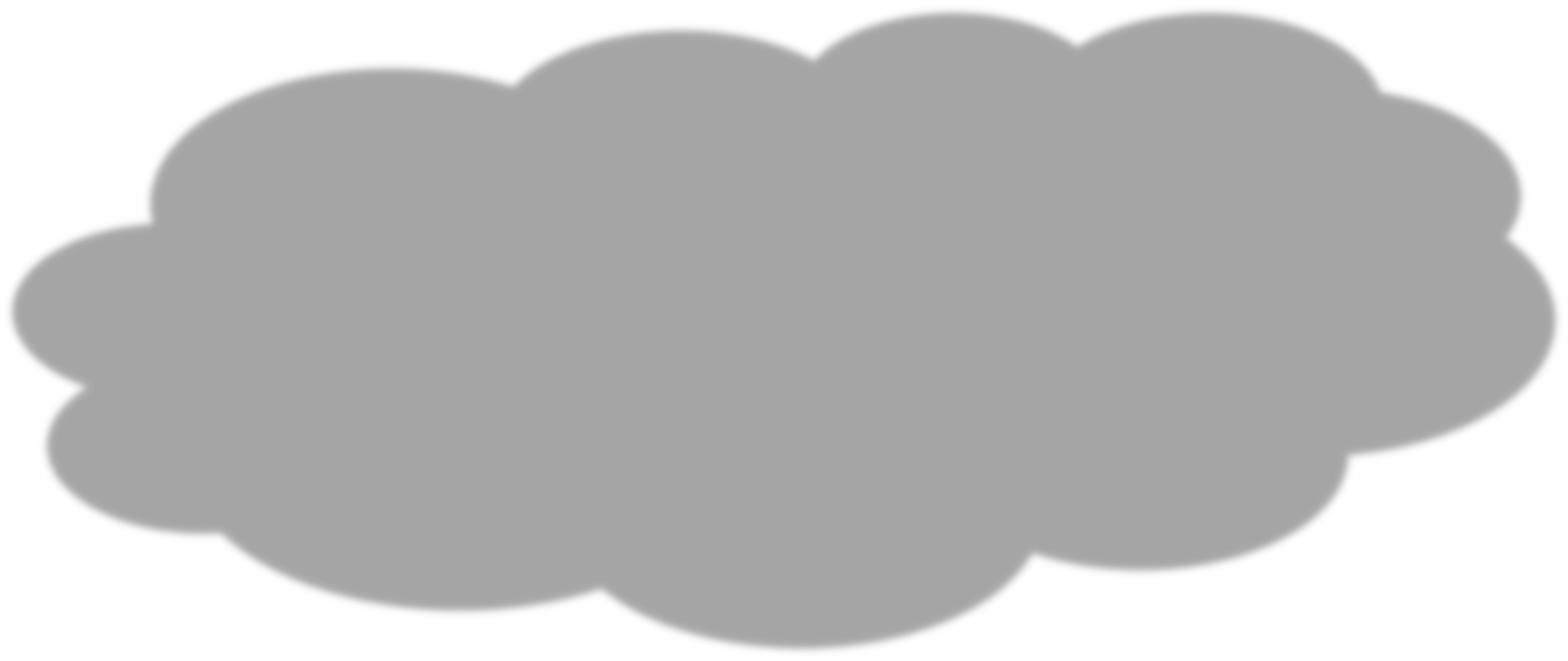 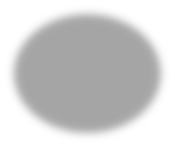 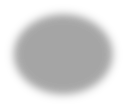 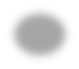 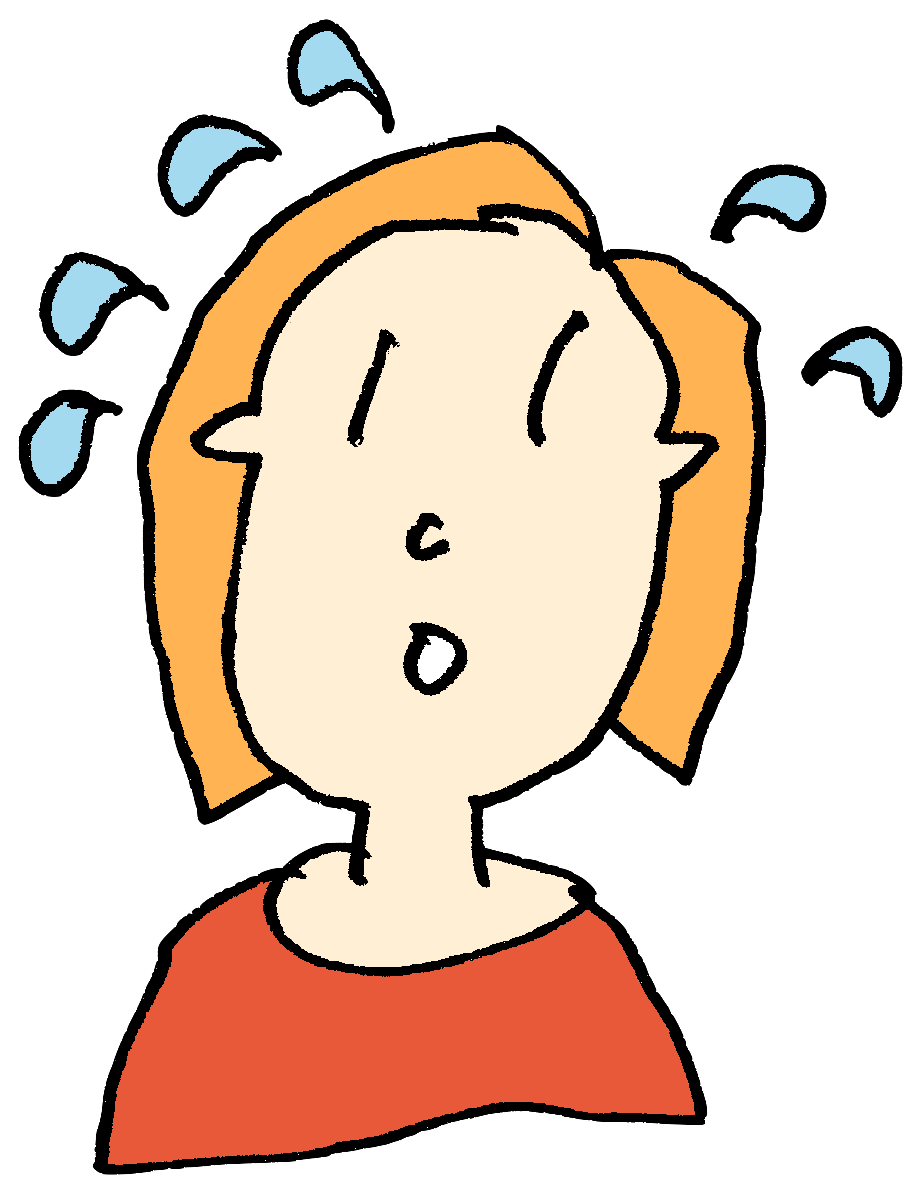 12.	Billy	spotted	the	game	on	the	shelf	at	the	end	of	the	story.		What	do	you	predict	might	happen	the	next	time	it’s	wet	play?	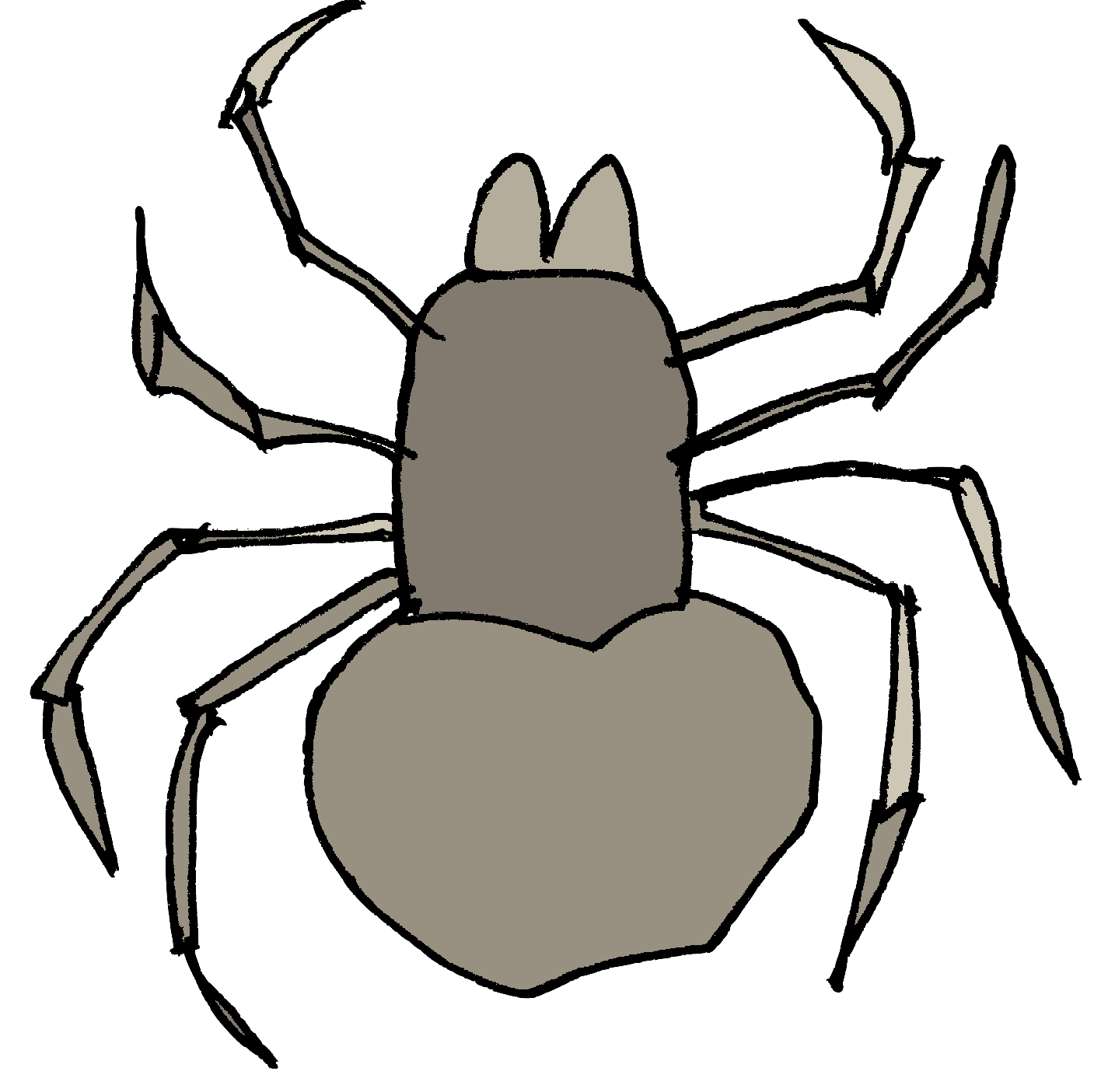 Now for Some Grammar 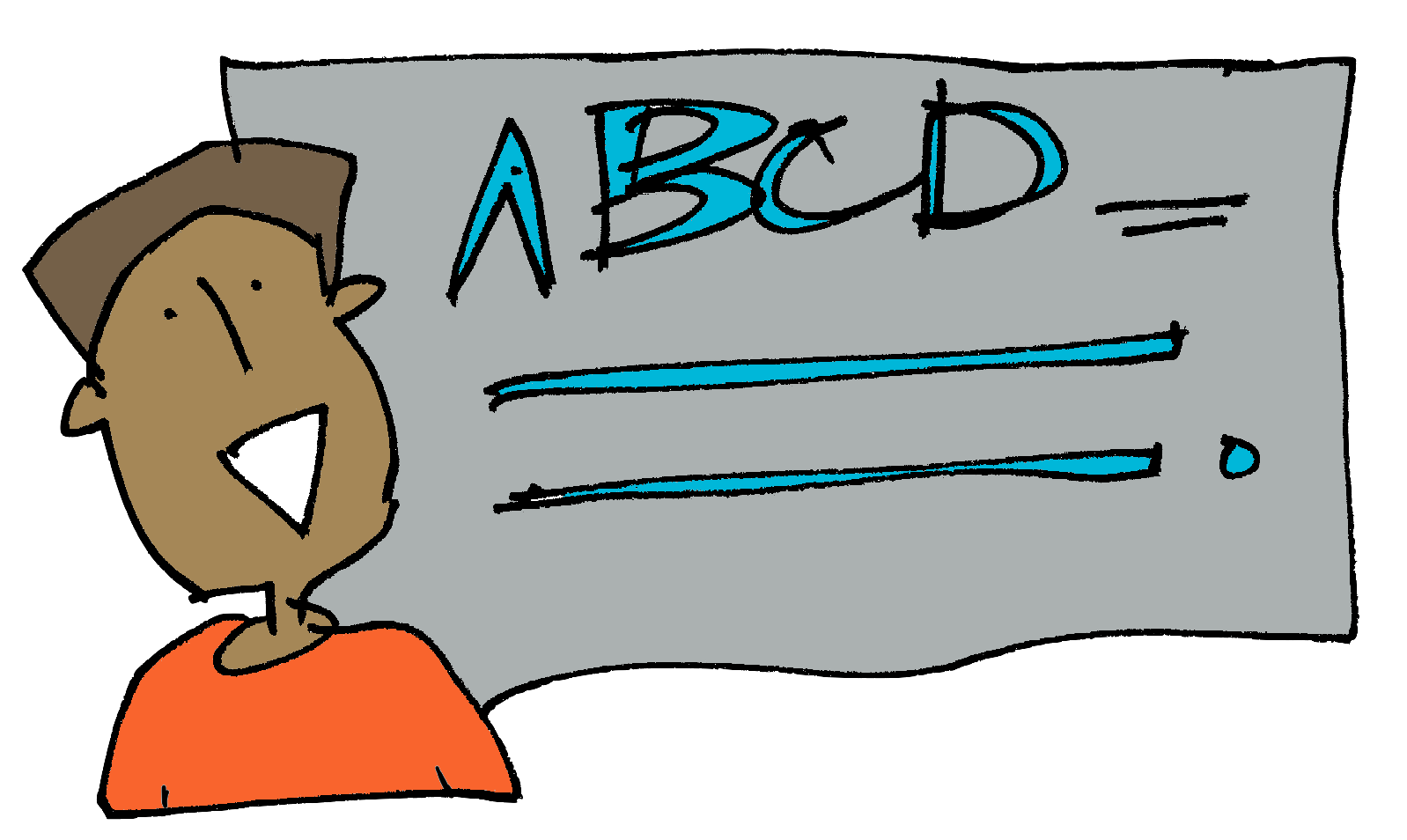 1.	Relative	clauses	These	clauses	give	more	information	about	somebody	or	something	in	a	sentence.	They	begin	with	a	relative	pronoun	like	which/who/whose/	that.	Let’s	add	some	relative	clauses	into	sentences	that	could	be	used	in	our	story.		This	is	the	Drop-In	Game:	We’re	going	to	drop	a	relative	clause	into	sentences	using	who.	For	example:	Mrs Allbright was marking books. Mrs Allbright, who was tired and cross, was marking books. Now	you	drop	in	a	clause	into	the	sentences	below,	using	who:		Danny was looking out of the window.  Susie ran to the door with the box. Freya watched The Voice on the iPad. Now	have	a	go	at	dropping	a	relative	clause	into	the	sentences	below	using	which.	For	example:	The desks were covered in board games. The desks, which were bright blue, were covered in board games. The board game intrigued Susie. The netball court looked slippery. The dominoes were in the basket. Now	for	some	sentence	imitation:	Let’s	try	using	some	sentence	patterns	from	The	Game	and	create	new	sentences	using	the	same	structure.	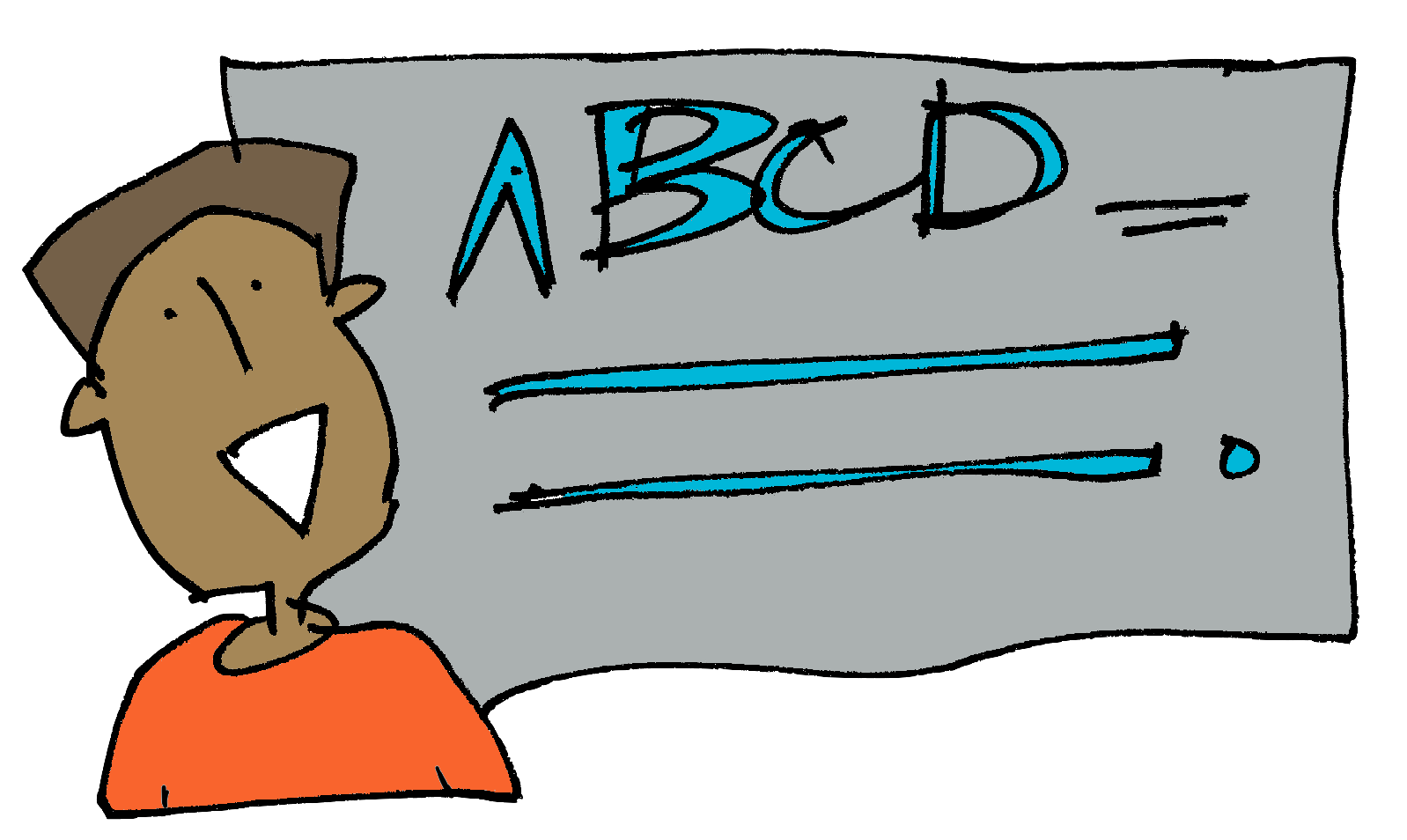 Opening	a	story	with	names	+	a	short	sentence	Danny and Susie were bored. ____ and ____ were _____. 	Try	your	imitations:	e.g.	Gaby and Jonathan were excited. Sentence	of	3	for	description	It crushed the tables, smashed the windows and flung children all around the classroom with a flick of its legs. It___________ , ___________ and ___________. Try	your	imitations:	e.g.	It ran down the road, crossed the bridge and jumped into the boat. Write Away! 			Now	let’s	concentrate	on	writing	a	story.	Before			we	start,	let’s	do	some	warming	up,	so	we’re	ready	to	be	creative!																					The	Adjective	Game	Adjectives	describe	a	noun,	for	example: The red car drove down the misty lane.  You	can	change	the	mood	of	your	writing	by	choosing	your	adjectives	carefully.		Read	this	description	of	the	Tarantula.		The handsome Tarantula looked at the children. Its glistening, hazel eyes scanned the room. Delicate hairs covered its plump body and swayed like shimmering grass. Its solid legs, like thick branches, stood strong. The	spider	sounds	quite	pleasant.	However,	if	we	change	the	adjectives,	you	can	make	it	sound	much	more	scary.	Give	it	a	try!	Fill	in	the	gaps	with	an	adjective	that	will	help	to	make	the	spider	sound	gruesome.	The __________Tarantula looked at the children.  Its _________ , ________ eyes scanned the room.  _________ hairs covered its _________ body and  swayed like __________.  Its ______ legs, like ____________, stood strong.  You	could	also	change	the	verbs	(underlined	in	bright	blue),	to	make	it	sound	even	scarier!	Write	a	new	verb	underneath	the	original	one.	It’s	now	your	turn	to	be	an	author.	Let’s	look	at	the	problem	section	of	The	Game.	We’re	going	to	re-write	it	with	new	ideas.	The	problem:	At that moment, the table began to shake, then the windows rattled and the floor vibrated. Everyone stopped what they were doing and the room fell silent.  “EARTHQUAKE!” shouted Billy, bursting into laughter.  He soon stopped, as in a blink of an eye, an enormous spider, bigger than a horse, shot out of the game and landed in the centre of the crowded classroom. Everyone froze. Its enormous, hairy legs were tensed, ready to pounce and its whole body seemed to pulse.  Eight bulging eyes scanned the room and then… It sprung into action. It crushed the tables, smashed the windows and flung children all around the classroom with a flick of its legs. It powered towards Mrs Allbright as she stood rooted to the floor in terror. The room was filled with shrieks of panic and despair. “What shall we do?” shouted Danny desperately, pressing himself tightly against the wall. “Read the instructions,” ordered Sally, “We have to stop it!” What	other	problems	could	the	game	cause?		What	else	could	come	out	of	the	game	and	what	would	it	do?		Keep	the	classroom	setting	the	same	for	now	and	plan	a	new	idea	below.	You	can	make	notes	or	draw	what	will	come	out	of	the	game	and	what	it	will	do	once	it’s	released.	Using	the	ideas	&	sentences	from	the	problem	section	of	The	Game,		on	a	separate	piece	of	paper,	try	out	your	new	plans.			Follow	this	pattern:	Start	with	the	first	strange	events	as	a	sentence	of	three	and	then	show	how	the	children	react:	At that moment, the table began to shake, the windows rattled and the floor vibrated. Everyone stopped what they were doing and the room fell silent.  At that moment, … Next,	introduce	the	new	threat.	Tell	us	where	it	came	from	and	what	it	looked	like:	In a blink of an eye, an enormous spider, as big as a horse, shot out of the game and landed in the centre of the crowded classroom. Everyone froze. Its enormous, hairy legs were tensed, ready to pounce and its whole body seemed to pulse.  Eight bulging eyes scanned the room and then … In the blink of an eye, … Where	else	could	this	happen?	Try	a	new	setting	for	The	Game.	Change	the	classroom	setting	to	somewhere	else.	Where	could	this	happen?	Plan	a	new	idea	below.	You	can	make	notes	or	draw.	What	will	come	out	of	the	game	in	the	new	setting	and	what	will	it	do	once	it’s	released?	Now	write	your	new	problem,	set	somewhere	else:	start	with	the	first	strange	event,	then	introduce	the	new	threat	and	finally	describe	what	the	threat	does.	Do	this	on	a	separate	piece	of	paper.	Get Plotting Again! Now	let’s	write	a	brand	new	finding	tale.	It	doesn't	have	to	be	set	in	school	or	involve	a	game.	I	have	put	a	few	of	my	ideas	below	to	help	your	thinking.	You	could	even	write	the	prequel	of	the	story	about	what	happens	when	Billy	investigates	the	game	the	next	time	it’s	wet	play!	Now	add	your	ideas	to	the	boxed-up	planner,	based	on	The	Game,	so	you	can	plan	your	whole	story:	Are	you	ready?	Then		write	it,		 read	it		and	check	it!		See	you	at	the	end!	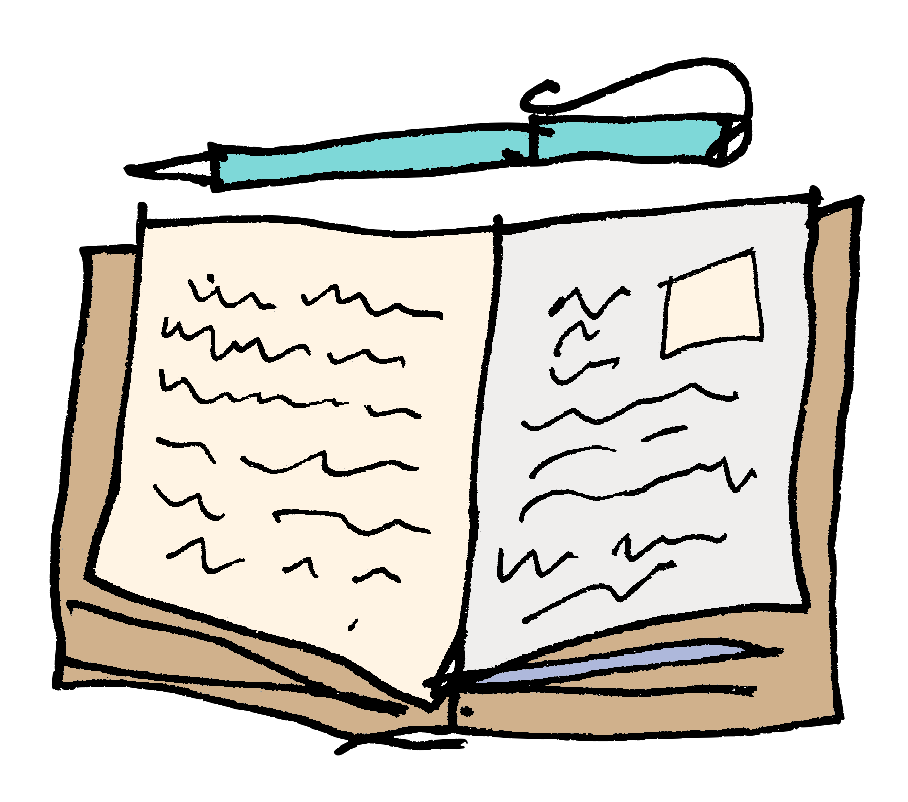 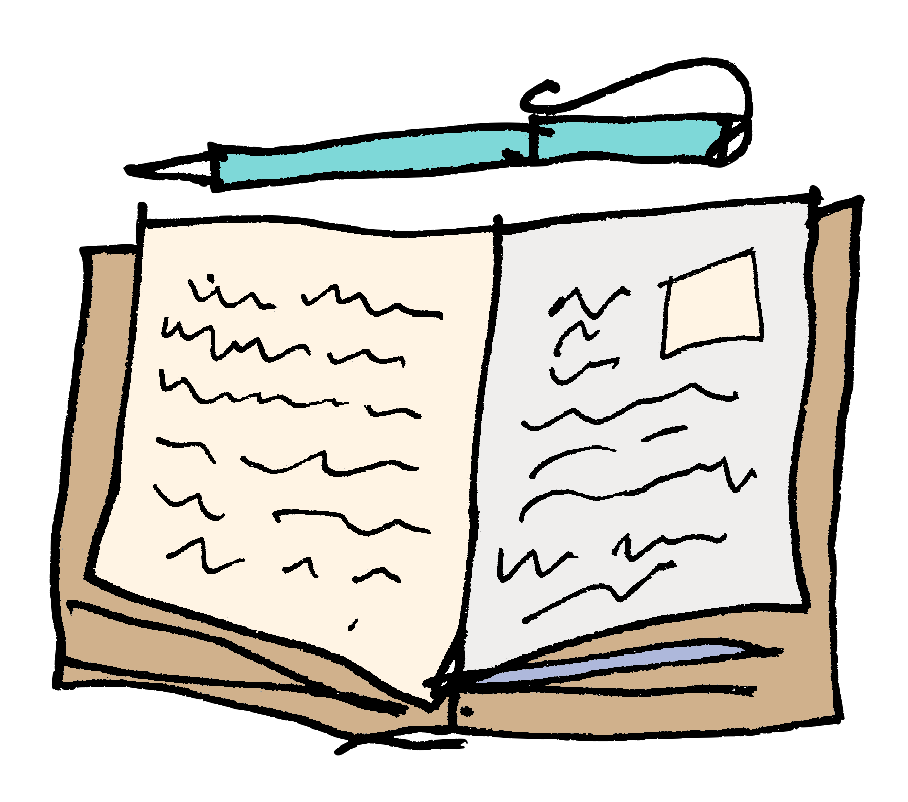 If	you	have	access	to	the	Internet,	type	this	into	Google:	 https://cutt.ly/QtvAkwq	Here,	you	can	watch	a	mini-book	being	made	and	follow	the	instructions.		Or	try	this:	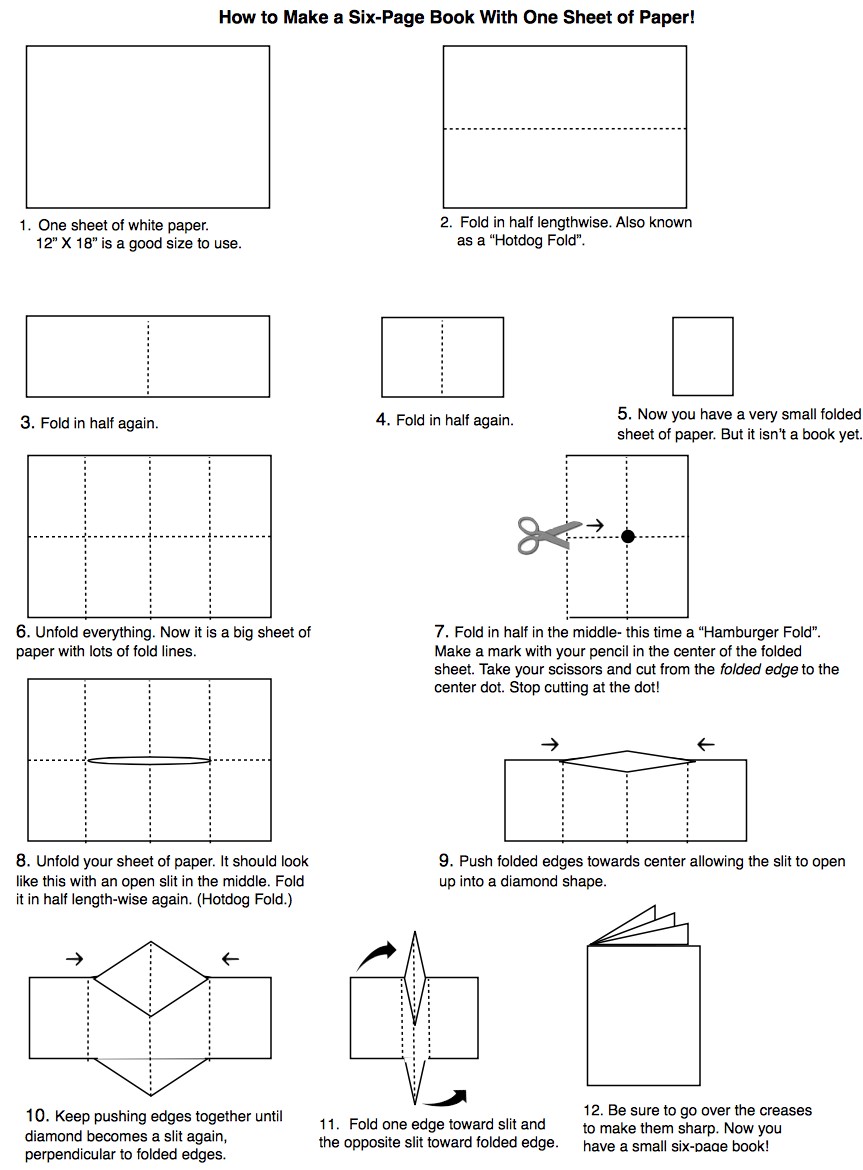 ©	2012	Book-making	Activity	for	Tell	Me	About	Your	Day	Today	created	by	Lauren	Stringer,	www.laurenstringer.com		Make	your	book	and	illustrate	it	–	enjoy!	We’ve	reached	the	end	of	our	journey.	I	hope	you’ve	had	fun!		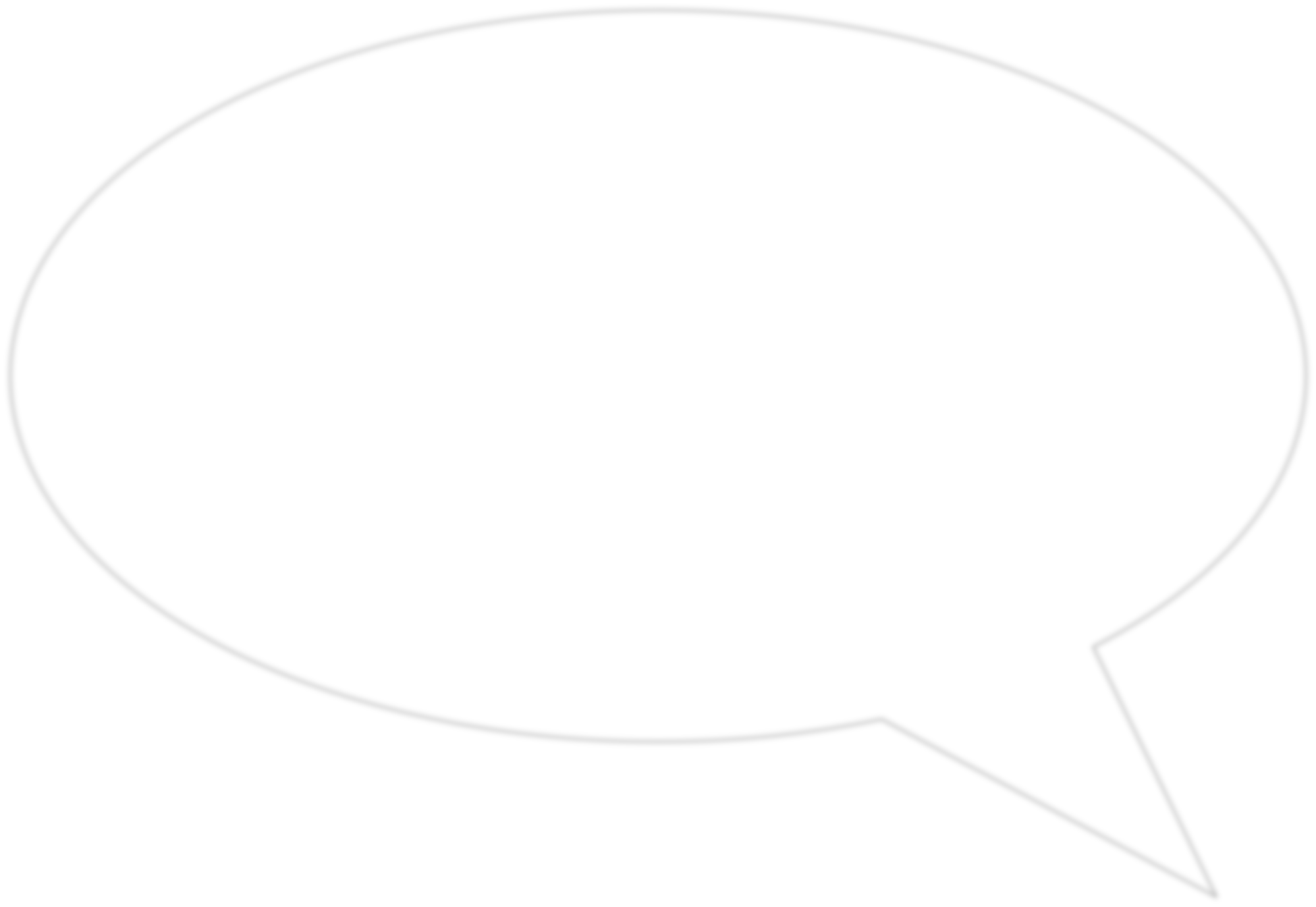 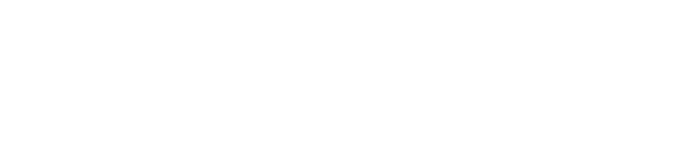 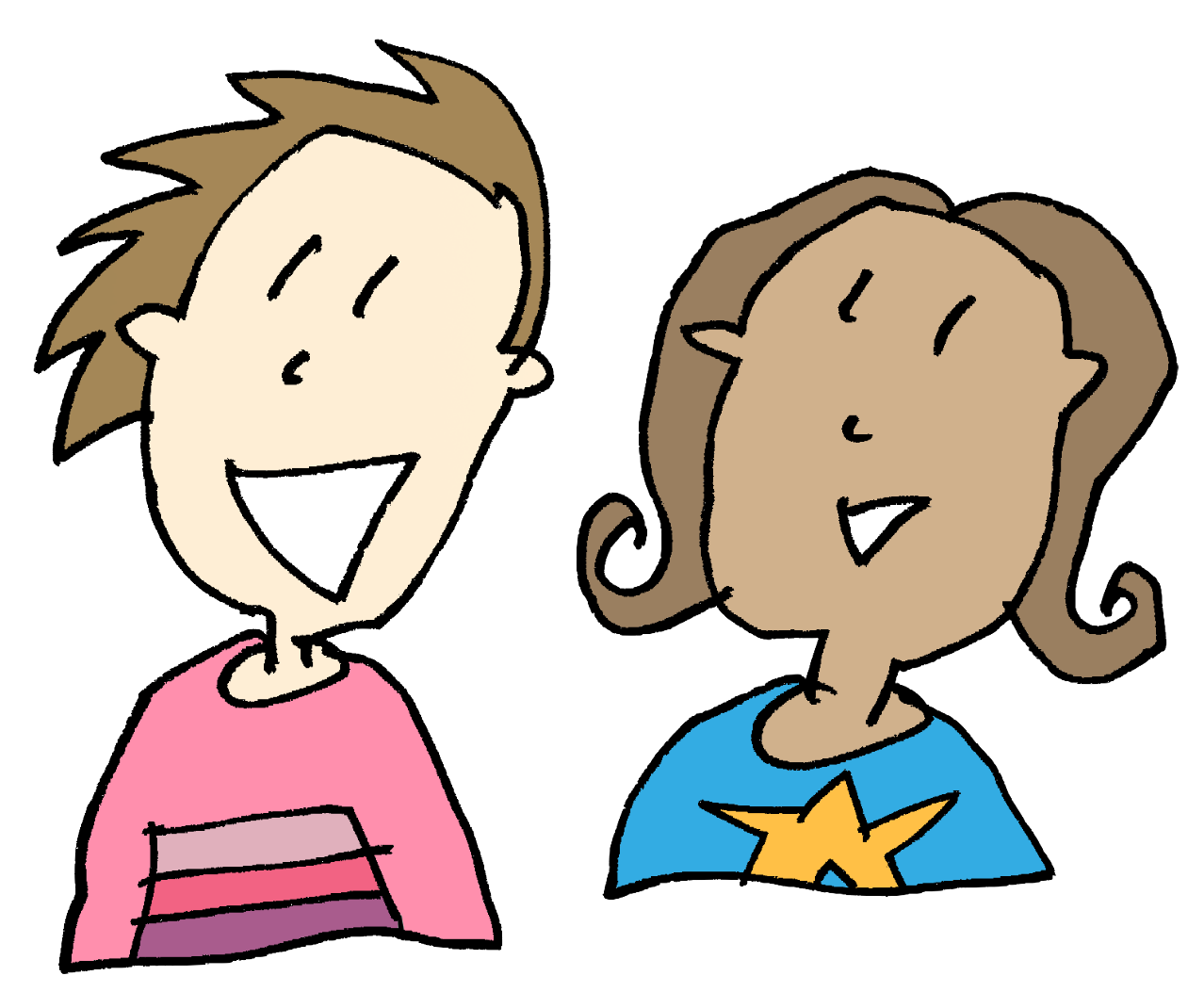 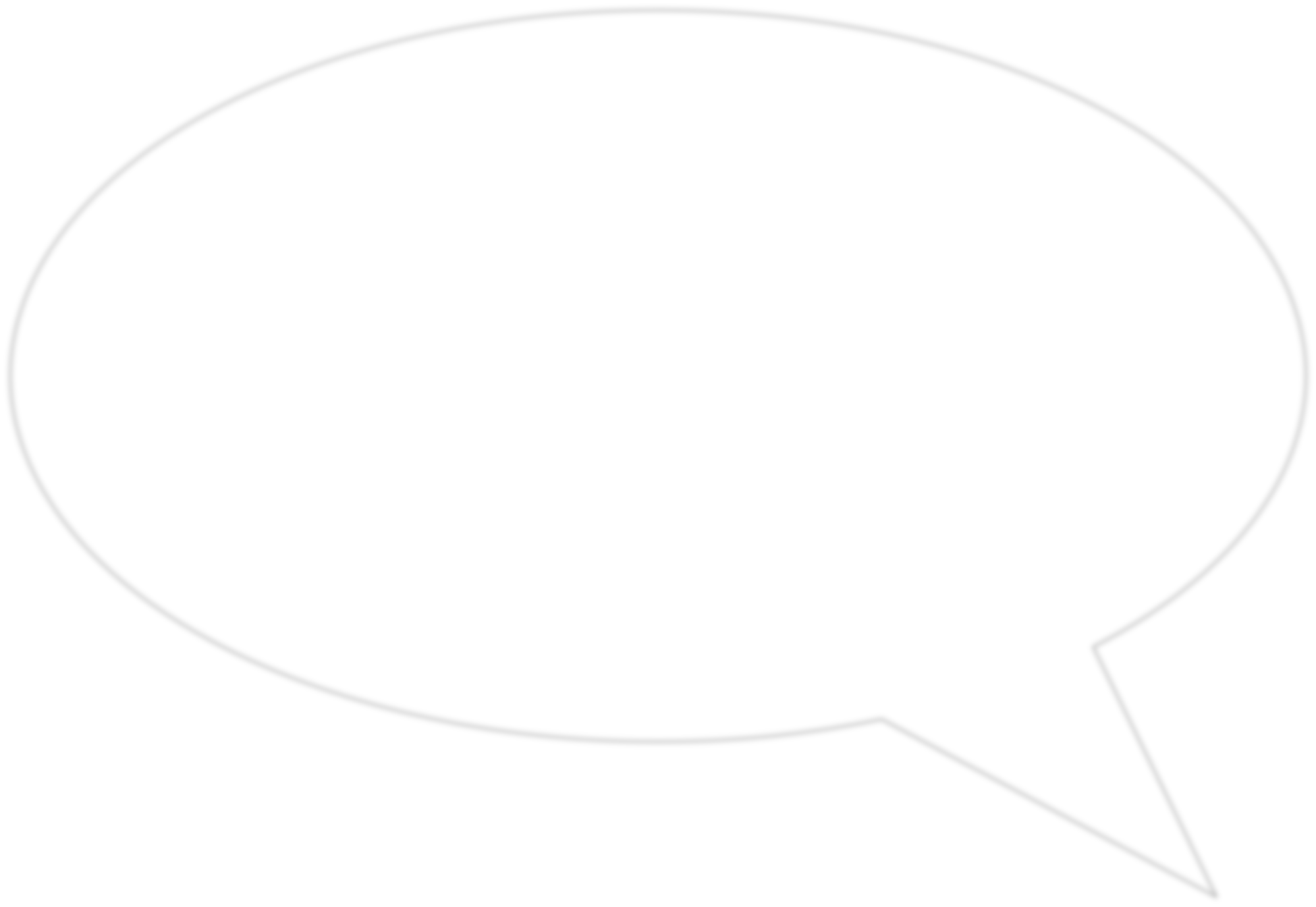 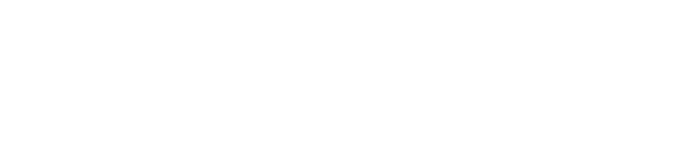 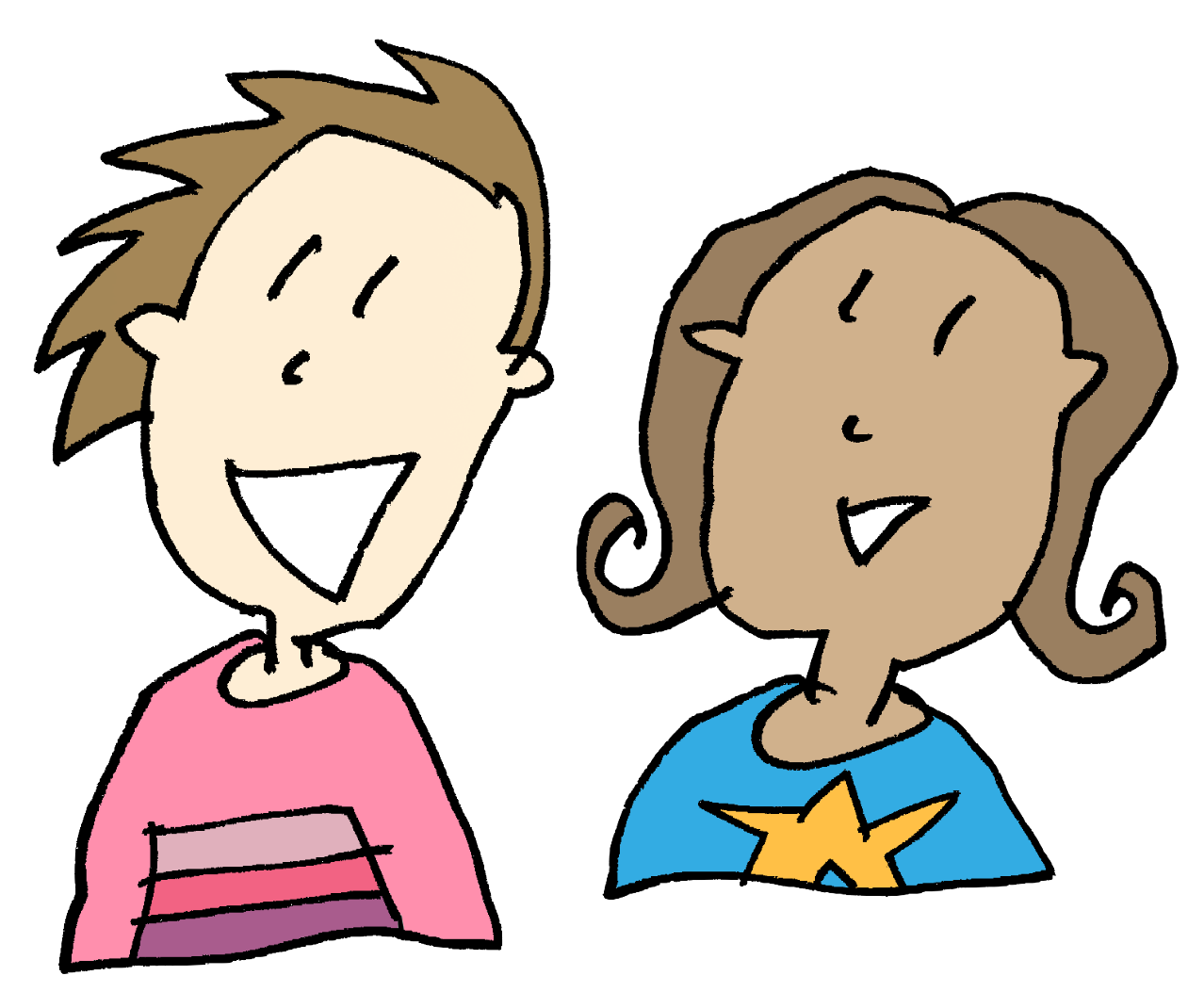 I	would	rate	my	journey	through	this	booklet	(tick	hot	or	cold):	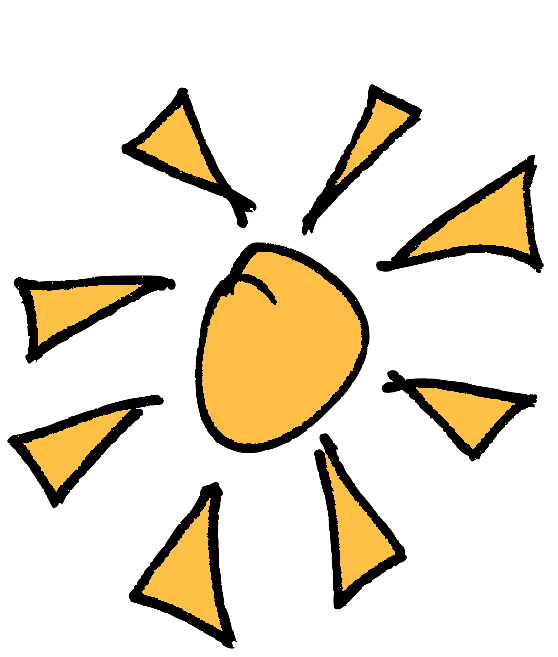 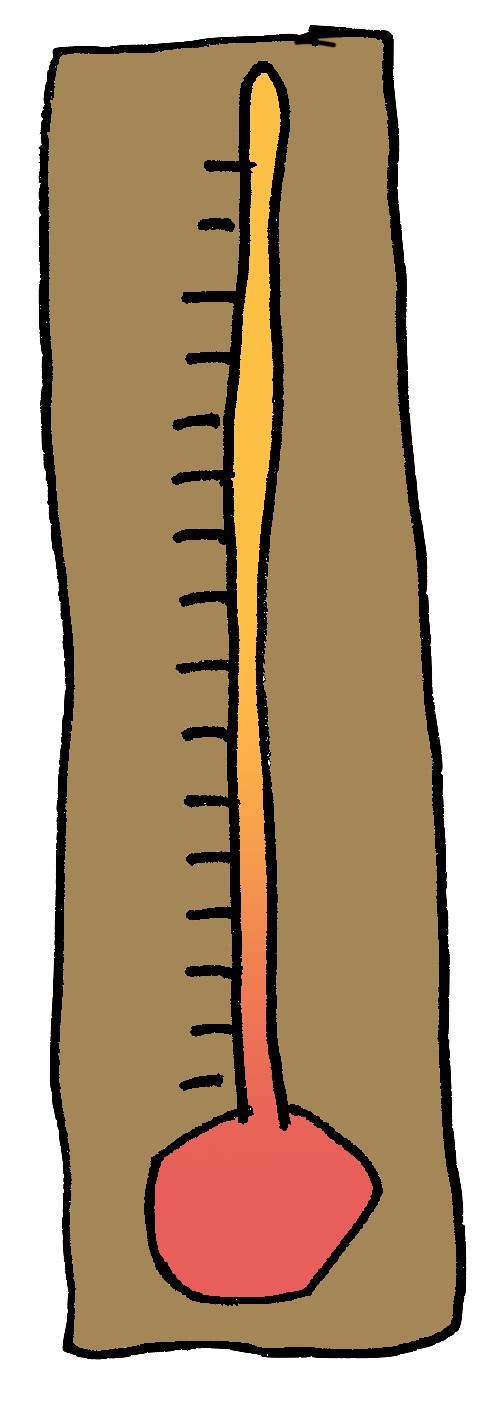 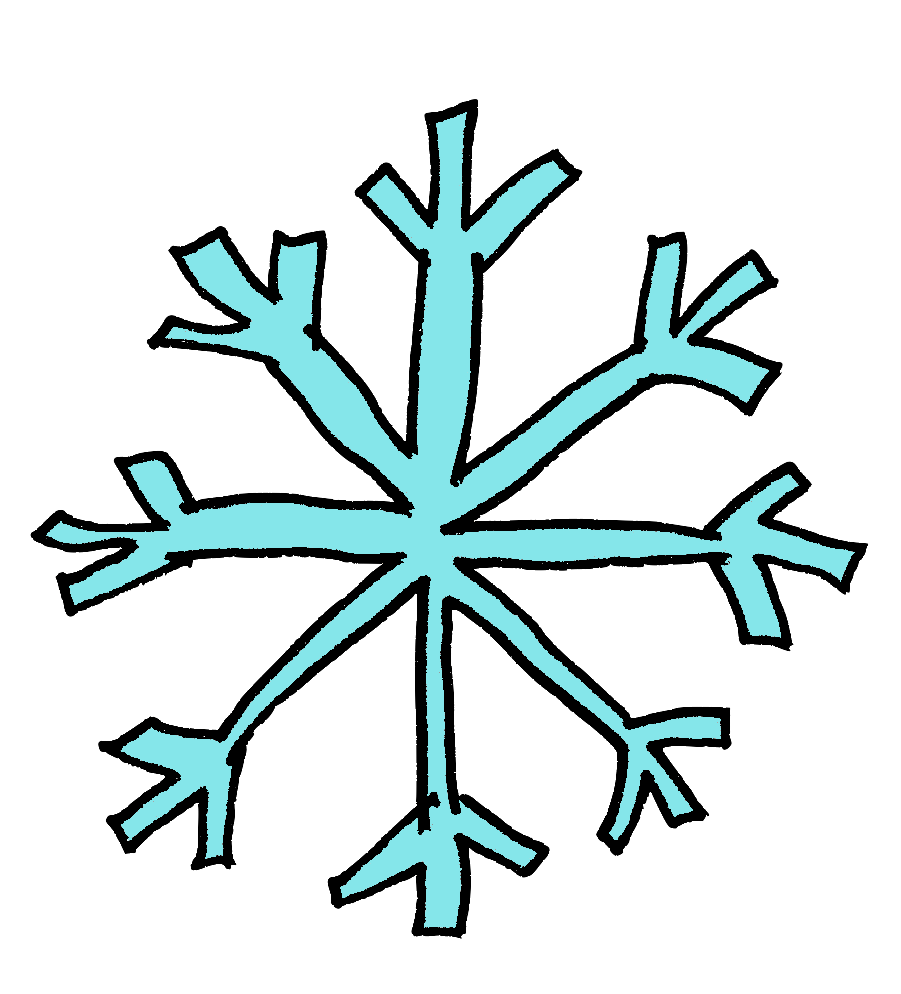 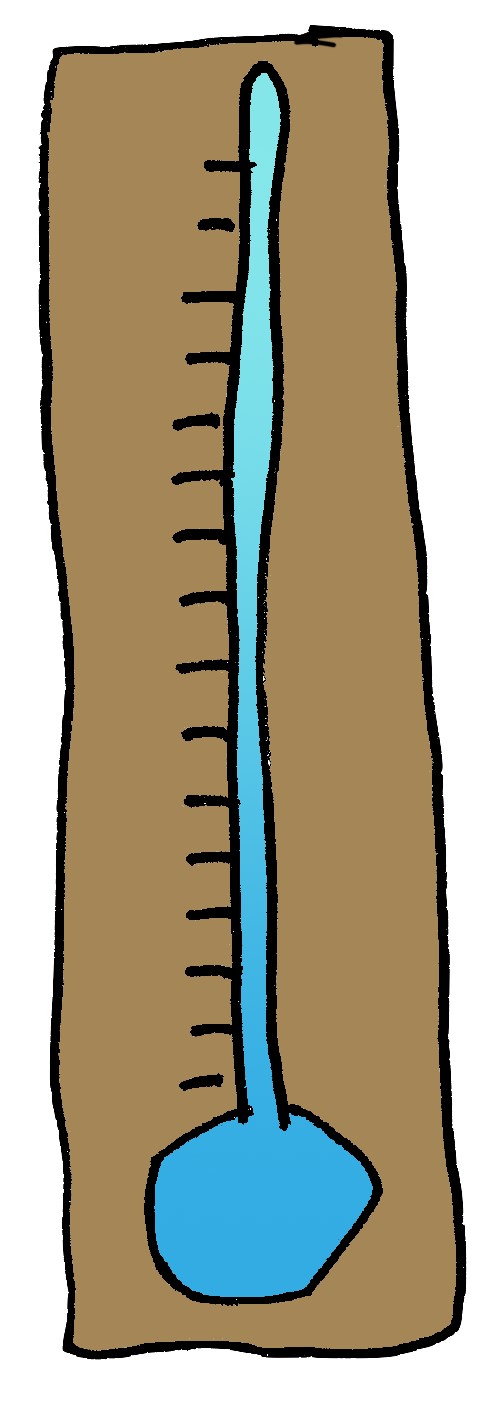 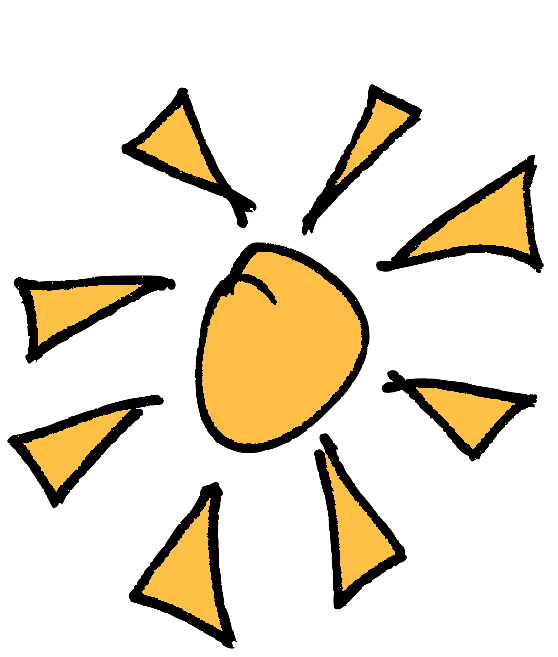 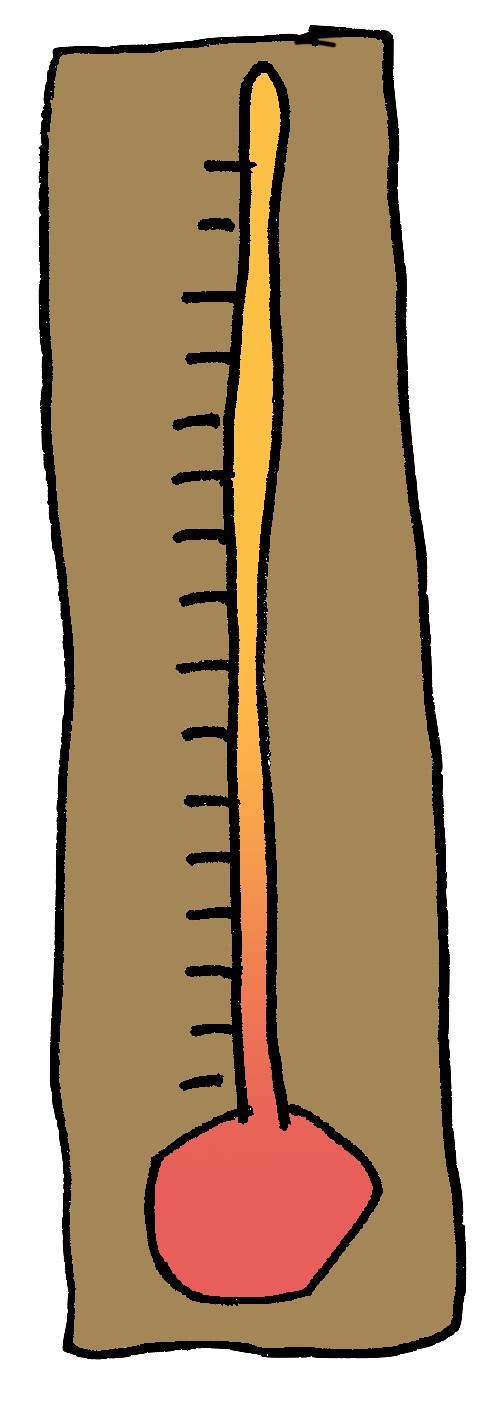 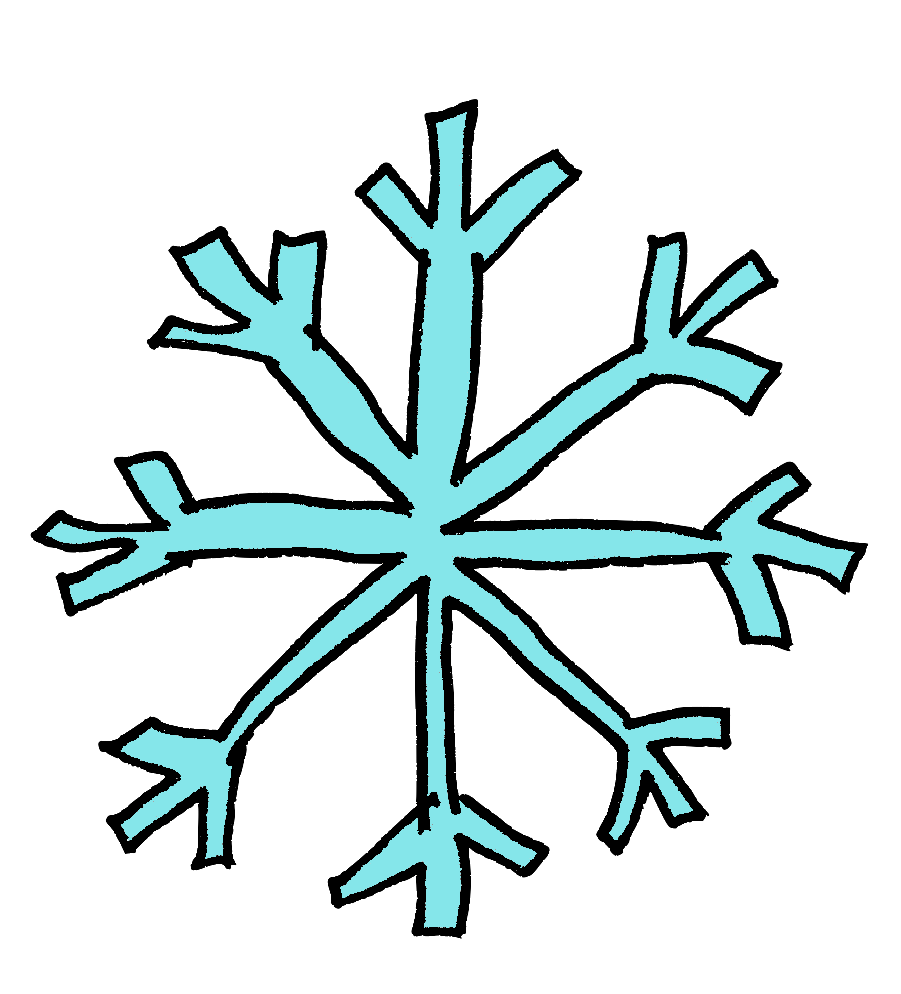 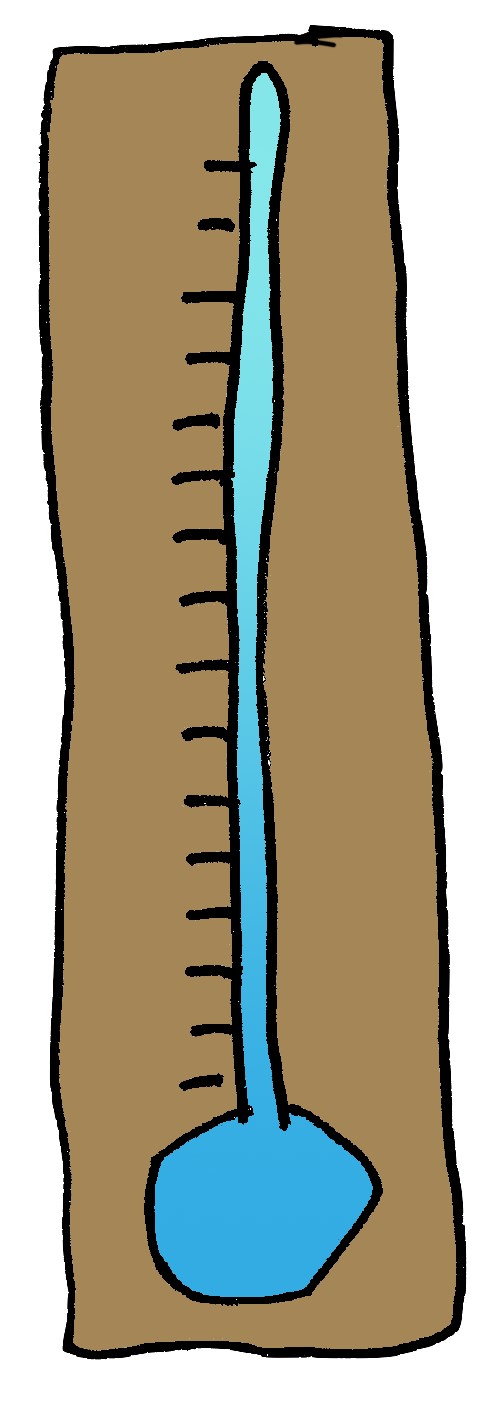 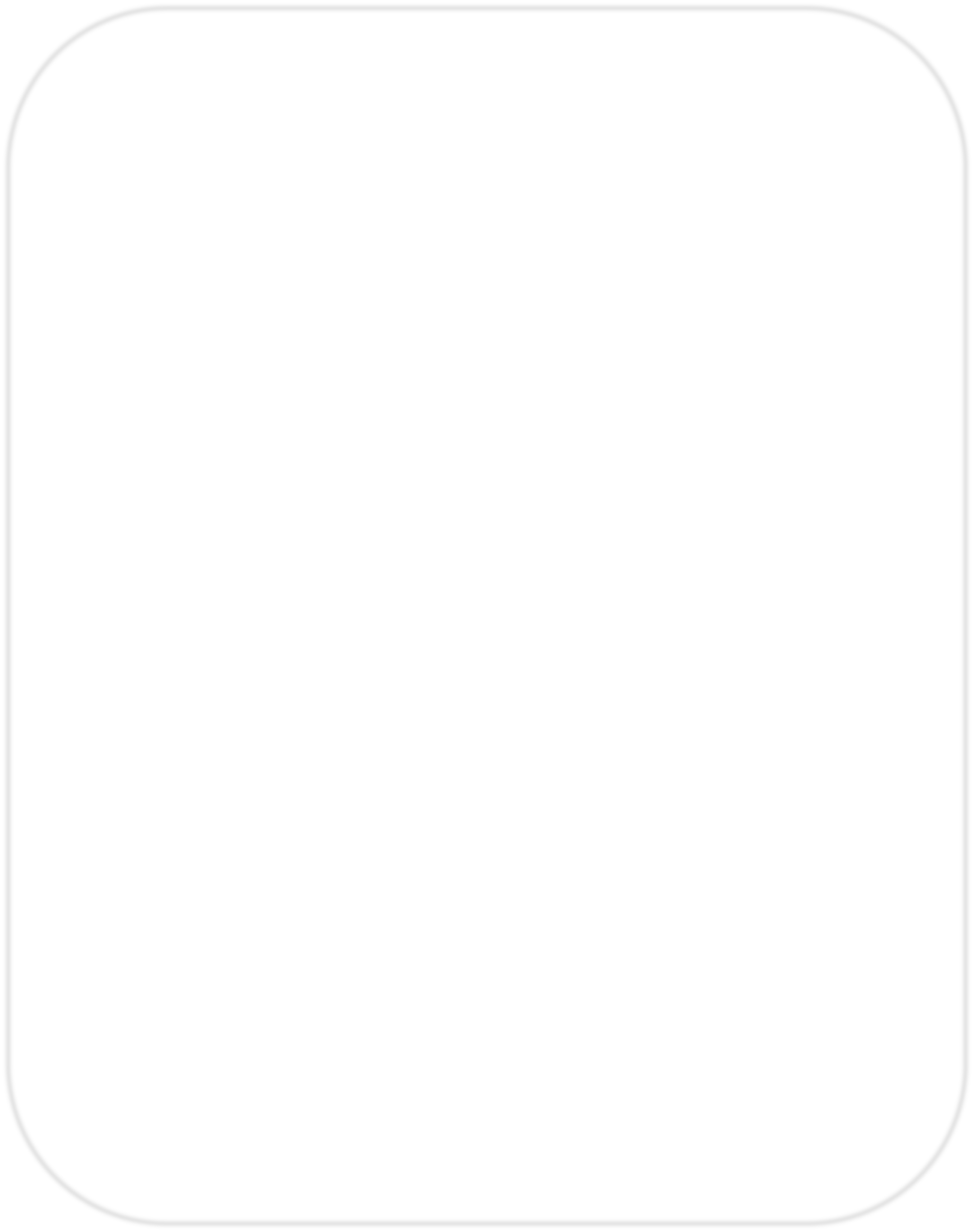 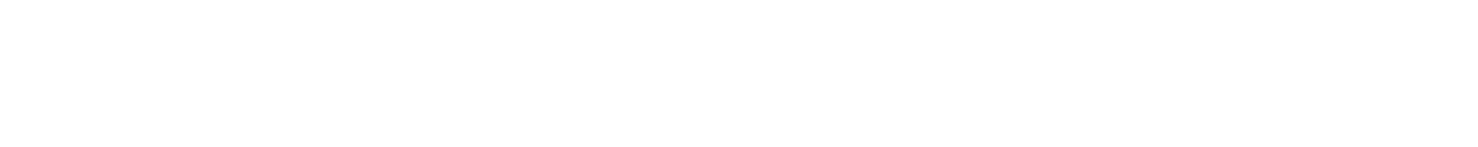 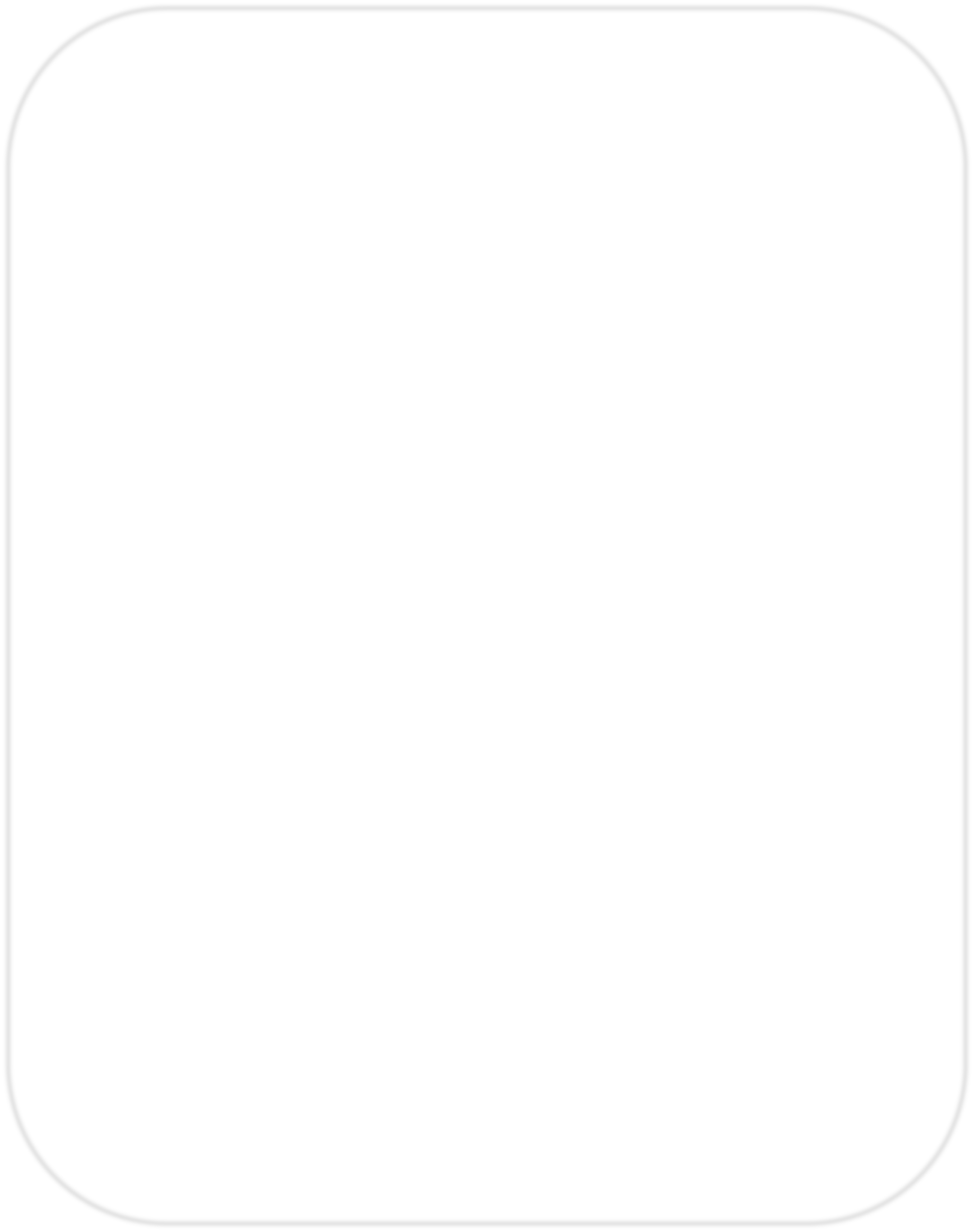 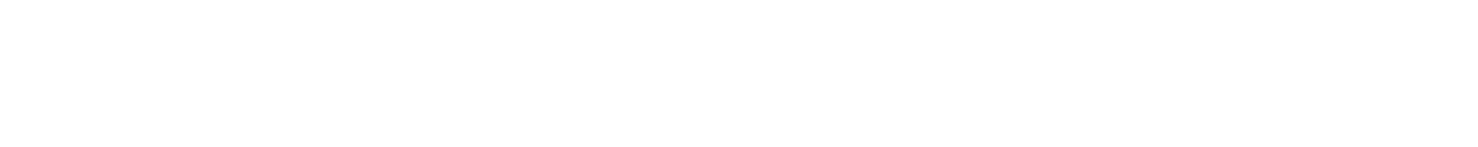 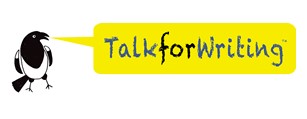 ©	Maria	Richards	for	Talk	for	Writing	Maria	Richards,	former	teacher	and	National	Strategy	Literacy	Consultant,	now	works	with	Talk	for	Writing	to	help	schools	develop	the	approach.		To	find	out	more	about	Talk	for	Writing,	visit	www.talk4writing.com.	This	resource	is	copyright.	All	materials	herein,	texts	and	supporting	resources	are	copyright	to	Maria	Richards	&	Talk	for	Writing.		They	are	to	be	used	to	support	children/staff/parents	in	home-learning	ONLY	and	not	for	commercial	gain	or	for	training	or	sharing	widely,	in	their	original	form	or	any	variations.	They	must	also	not	be	shared	online	or	on	any	social	media	platforms.	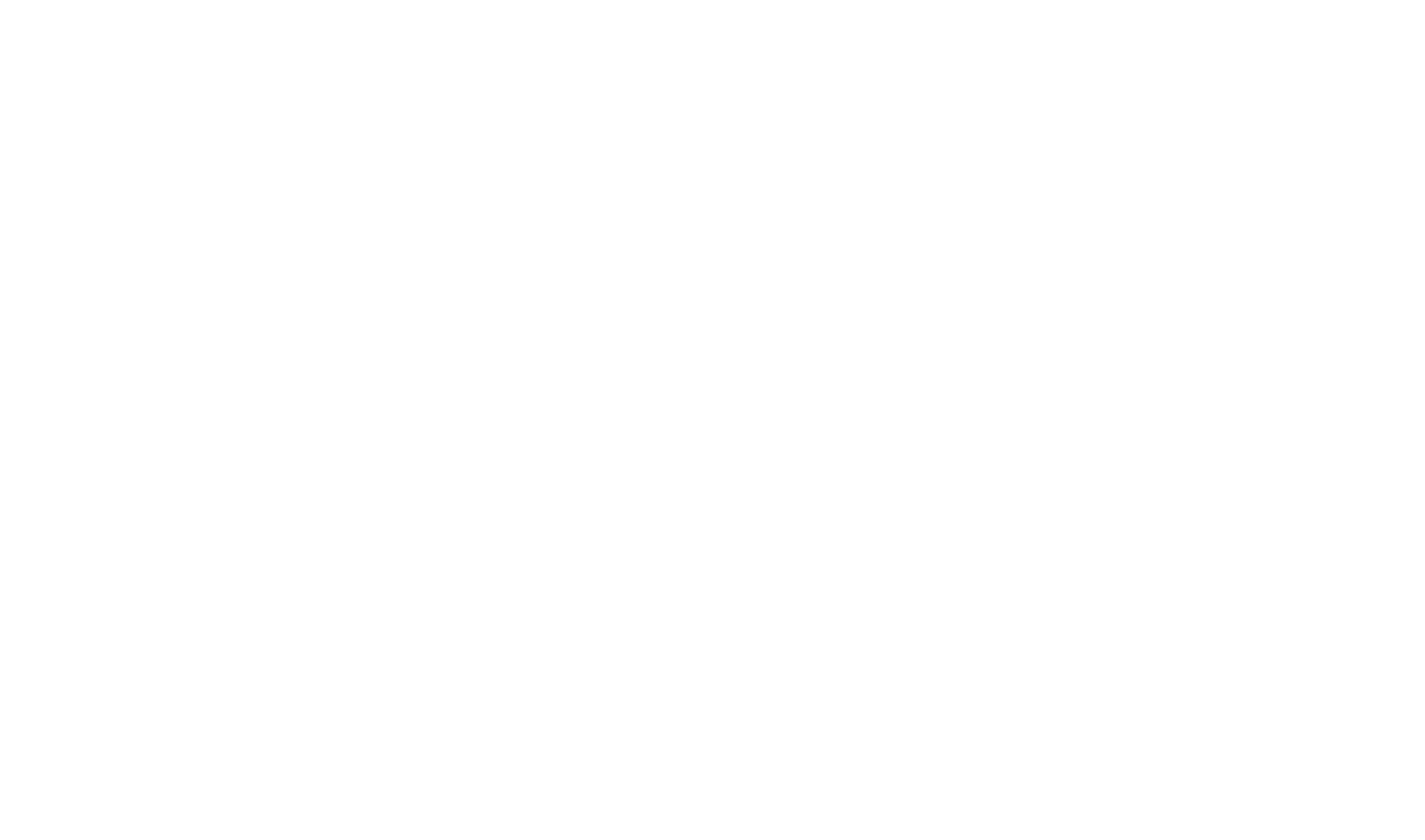 Thanks	to	Jon	Ralphs,	Lauren	Stringer,	graphics	authors	Dinosoft	Labs	on	Flaticon.com	and	photographers	Markus	Spiske,	Frans	Van	Heerden	and	PC	from	Pexels.com,	for sharing	their	content.  Basic story structure Structure of a finding tale Opening	Introduce the	main character/s	(MC)	Build	up	MC goes somewhere	and finds an unusual/amazing/important object	Problem	Something goes wrong – it is	the fault of the	object	Resolution	MC	puts	back/hides/throws	away	the	object	– the	problem	is	solvedEnding	All is well again and lessons have been learnt	    Instead of: Your ideas: … crushing the tables … smashing the windows  … flinging children round the room … grabbing the teacher … extra ideas Instead	of:	Your	ideas:	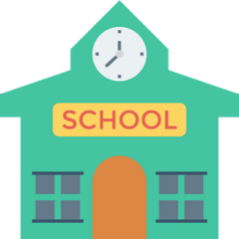 … what comes out of the game? … what will it do? … extra ideas Think about: Your ideas Where	could	the	story	take	place?		e.g.	a field, a football match, a restaurant, at home – where else? What	could	the	object	be?		e.g. a book, shoes, wand, a phone, a bucket, a pen - what else?	What	happens	when	the	object	is	found?		e.g.	events in the book come to life, shoes turn you into different people, wands cast disastrous spells, phones turn people into robots – what else?	Introduce the main characters  (MCs)and where they are MCs find something they have not seen before The object that has been found causes strange things to happen MCs work out how to stop the strange things Everything 	is 	back 	to normal 